new or revised financial accounting standards provided pursuant to Section 13(a) of the Exchange Act.  ☐If an emerging growth company, indicate by check mark if the registrant has elected not to use the extended transition period for complying with anyEmerging growth company  ☐chapter) or Rule 12b-2 of the Securities Exchange Act of 1934 (§240.12b-2 of this chapter).Indicate by check mark whether the registrant is an emerging growth company as defined in Rule 405 of the Securities Act of 1933 (§230.405 of thisOrdinary shares, $1.00 par value per shareFTINew York Stock ExchangeTitle of Each ClassSymbolon Which RegisteredTradingName of Each ExchangeSecurities registered pursuant to Section 12(b) of the Act:☐Pre-commencement communications pursuant to Rule 13e-4(c) under the Exchange Act (17 CFR 240.13e-4(c))☐Pre-commencement communications pursuant to Rule 14d-2(b) under the Exchange Act (17 CFR 240.14d-2(b))☐Soliciting material pursuant to Rule 14a-12 under the Exchange Act (17 CFR 240.14a-12)☐Written communications pursuant to Rule 425 under the Securities Act (17 CFR 230.425)following provisions:Check the appropriate box below if the Form 8-K filing is intended to simultaneously satisfy the filing obligation of the registrant under any of the(Former name or former address, if changed since last report)Not Applicable(Registrant’s telephone number, including area code)+1 281-591-4000(Addresses of principal executive offices)(Zip Code)United States of America77044Houston, TexasOne Subsea Laneof incorporation)Identification No .)(State or other jurisdiction(Commission File Number)(IRS EmployerUnited Kingdom001-3798398-1283037(Exact name of registrant as specified in its charter)TechnipFMC plcDate of Report (Date of earliest event reported)July 25, 2023of The Securities Exchange Act of 1934Pursuant to Section 13 OR 15(d)CURRENT REPORTFORM 8-KWashington, D.C. 20549SECURITIES AND EXCHANGE COMMISSIONUNITED STATES104Cover Page Interactive Data File (formatted as inline XBRL and contained in Exhibit 101)10.1Separation, Release and Waiver of Claims and Restrictive Covenant Agreement    No.    DescriptionExhibit(d) ExhibitsItem 9.01Financial Statements and Exhibits.of which is attached hereto as Exhibit 10.1 and incorporated herein by reference.The foregoing summary of the Agreement does not purport to be complete and is qualified in its entirety by the complete text of the Agreement, a copyinformation.and non-solicitation covenants, her ongoing cooperation with the Company, a mutual non-disparagement covenant and covenants regarding confidentialtwelve months of outplacement services, in exchange for a release of claims, her continued compliance with 24-month post-termination non-competitioncoverage under another employer’s group medical, dental and vision plans, (d) tax preparation assistance for her years of employment, and (e) up towithin 30 days of her separation, (c) the full cost of medical, dental and vision benefits for up to 18 months or, if earlier, the date she is eligible forof her base salary and annual target bonus, payable over 48 bi-weekly pay periods, (b) a pro rata bonus for 2023 based on target performance, payable(the “Agreement”), dated July 31, 2023, pursuant to which Ms. Lazar will be entitled to the following benefits: (a) payment equal to two times the sumIn connection with Ms. Lazar’s departure, the Company entered into a Separation, Release and Waiver of Claims and Restrictive Covenant Agreementthrough August 31, 2023, to ensure an orderly transition of her duties.Vice President, Chief Legal Officer and Secretary of the Company effective July 31, 2023. Ms. Lazar will continue as an employee of the CompanyVice President, Chief Legal Officer and Secretary, effective July 31, 2023. Ms. Aalders succeeds Victoria Lazar, who will no longer serve as ExecutiveThe Board of Directors of TechnipFMC plc (the “Company”) has appointed Cristina Aalders, the Company’s Chief Compliance Officer, as ExecutiveArrangements of Certain Officers.Item 5.02Departure of Directors or Certain Officers; Election of Directors; Appointment of Certain Officers; CompensatoryTitle: Executive Vice President and Chief Financial OfficerDated: July 31, 2023Name: Alf MelinBy: /s/ Alf MelinTechnipFMC plcundersigned hereunto duly authorized.Pursuant to the requirements of the Securities Exchange Act of 1934, the registrant has duly caused this report to be signed on its behalf by theSIGNATURESparagraph 3 of this Agreement;c. The entire premium cost for health care insurance continuation (the “Company-Subsidized Health Care Coverage”), as detailed inforth in Schedule A to this Agreement, to be paid on the First Payment Date (as defined below);b. A 2023 incentive (prorated based on days of service in 2023), based upon Employee’s target 2023 incentive at target performance, as setcompliance with paragraphs 7, 8, 9 and 10 of this Agreement (collectively, the “Restrictive Covenants”);Date, in accordance with the Company’s customary payroll practices, subject to paragraph 19, as applicable, and contingent on Employee’s continuedtarget 2023 annual incentive, as set forth in Schedule A to this Agreement, to be paid in 48 equal installments over 24 months following the Separationa. Severance pay equal to the sum of two (2) times Employee’s base salary in effect on the date hereof plus two (2) times Employee’sthe Separation Date, the Company will provide Employee:in this Agreement, and Employee’s execution and non-revocation of the release attached hereto as Exhibit A (the “Post-Termination Release”) following2. Severance Payments and Benefits. In consideration of Employee’s execution of this Agreement, including the releases, waivers, and promisesPeriod. Employee’s last day of employment (the “Separation Date”) will be August 31, 2023.Secretary. During the Transition Period, Employee will continue to receive the compensation and benefits in effect immediately prior to the Transitionassume the role of Advisor to support in the transition of role and responsibilities to the new Executive Vice President, Chief Legal Officer andagrees to continue to employ Employee between August 1 and August 31, 2023 (the “Transition Period”). During the Transition Period, Employee willb. Subject to Employee’s execution of the Agreement, including the releases, waivers, and promises in the Agreement, the Companyby the Company or any member of the Company Group, any additional documents reasonably necessary to effectuate any such resignations.or through the Company Group, including but not limited to industry associations or similar roles. Employee agrees to execute, promptly upon requestincluding Executive Vice President, Chief Legal Officer and Secretary as well as any other positions, roles, or appointments that Employee may hold byresign from all officer and director positions Employee holds with the Company and its affiliates or subsidiaries (collectively, “Company Group”)a. Employee’s last day as Executive Vice President, Chief Legal Officer and Secretary will be July 31, 2023. On that date, Employee will1. Timing of Employee’s Departure; Transition Period:between Victoria Lazar (“Employee”) and TechnipFMC plc (“TechnipFMC” or the “Company”).This Separation, Release and Waiver of Claims, and Restrictive Covenant Agreement (the “Agreement”), dated July 31, 2023, is entered intoAND WAIVER OF CLAIMS, AND RESTRICTIVE COVENANT AGREEMENTSEPARATION, RELEASEExhibit 10.12demands, actions, causes of action, suits, damages, losses and expenses, of any and every nature whatsoever, individually ortrustees, fiduciaries and sponsors) and employees (all of whom are referred to in the Agreement as the “Released Parties”), of and from all claims,assigns, officers, owners, directors, agents, representatives, attorneys, employee benefit plans (including, without limitation, plan administrators,discharges and covenants not to sue the Company Group and its past and present affiliates, as well as their respective past and present successors,Employee personally and Employee’s representatives, spouse, heirs, executors, administrators, successors and assigns, fully, finally and forever releases,4. Release and Waiver of Claims. In consideration of the benefits provided by the Company, including the Transition Period, Employee, forcontinue participation in Company plans through COBRA.TechnipFMC promptly if she is eligible to enroll in the plans of another employer or if Employee or any of her dependents cease to be eligible toon Employee and her dependents continuing to be eligible to participate in TechnipFMC offered plans through COBRA. Employee agrees to notifythe offered plans in accordance with COBRA. In addition, Employee’s continued access to the Company-Subsidized Health Care Coverage is dependentCompany’s group health, dental and vision plans on the Separation Date and must elect on a timely basis to continue that participation in some or all ofCompany-Subsidized Health Care Coverage, following the Separation Date, Employee’s eligible dependents, if any, must be participating in theanother employer (including if eligible prior to the Separation Date) (the “Company Subsidized Health Care Coverage Period”). To be eligible for theearlier of: (1) eighteen (18) months after the Separation Date; or (2) the date Employee is eligible to enroll in the health, dental and/or vision plans of3. Company-Subsidized Health Care Coverage. Employee will continue to be eligible for Company-Subsidized Health Care Coverage until theon the first payroll date following the Release Effective Date (the “First Payment Date”).“Release Effective Date”). Any payments that are delayed pursuant to the foregoing sentence shall be paid in a lump sum, less applicable withholdings,revoked the Post-Termination Release and the applicable revocation period has expired (the date following the expiration of the revocation period, theNotwithstanding anything to the contrary in this Section 2, no Consideration shall be paid or provided unless and until Employee has executed and notdate of Employee’s breach of any of the Restrictive Covenants.value to which Employee already is entitled. Employee further acknowledges and agrees that no Consideration shall be paid or provided following thebenefit plan of the Company. Employee agrees and acknowledges that the Consideration includes amounts and value that are in addition to anything ofwithholdings, but are not intended by either party to be treated, and will not be treated, as compensation for purposes of eligibility for benefits under anyconsideration for the Agreement and the Post-Termination Release will be treated as taxable compensation, subject to standard tax and other applicableCollectively, the amount and value detailed in this Section 2 shall be referred to as the “Consideration.” Amounts the Company is paying inwhichever occurs first.e. Executive outplacement assistance for up to twelve (12) months following the Separation Date or until employment is obtained,preparation and filing services in the UK with respect to any tax years falling within Employee’s employment period with the Company;d. Tax preparation services via the Company’s designated tax service provider to assist Employee with required income UK tax3Company Group.property in which she may have had a role in developing or creating at any point during her employment with the Company remains the property of theCompany, except those items that the Company specifically agrees in writing to permit Employee to retain. Employee further agrees that all intellectualdocuments (including, without limitation, any device that contains any electronic files or documents) obtained as a result of employment with theall confidential and proprietary information and all other Company property, as well as all copies or excerpts of any property, paper or electronic files or17, Employee agrees not to use or disclose this Confidential Information. Employee further agrees to return to the Company prior to the Separation Dateproprietary information regarding the Company Group (“Confidential Information”) while working for the Company. Except as set forth in paragraph8. Confidential Information. As further detailed below, Employee acknowledges that Employee has had access to and receipt of confidential andprohibition applies to statements in any form or medium, whether orally or in writing (including but not limited to social media posts or comments).members of the public, that are in any way disparaging or negative towards Employee (except as may be permitted under paragraph 17). Thisits executive officers to not make statements to employees, clients, customers and suppliers of the Company Group or of the Released Parties, or to otheror in writing (including but not limited to social media posts or comments). The Company agrees to instruct the members of its Board of Directors andthe Company Group, the Released Parties, or their products and services. This prohibition applies to statements in any form or medium, whether orallyand suppliers of the Company Group or of the Released Parties, or to other members of the public, that are in any way disparaging or negative towards7. Mutual Non-Disparagement. Except as set forth in paragraph 17, Employee agrees not to make statements to employees, clients, customerswrongdoing or unlawful discrimination.not admit to any liability or acts of wrongdoing or unlawful discrimination, nor shall the Agreement be considered to be evidence of such liability,6. Non-Admission of Liability. Employee acknowledges, by entering into this Agreement, that the Company Group and the Released Parties doparagraph.adjudicatory body. The Company will reimburse Employee for reasonable expenses in connection with the requested cooperation described in thiswith respect to any items within the scope of this provision and (b) to provide truthful testimony regarding same to any court, agency, or otherforegoing, Employee agrees (a) to meet with a Released Party’s representatives, its counsel or other designees at mutually convenient times and placesclaims or other disputes involving the Released Parties that relate to matters within the knowledge or responsibility of Employee. Without limiting the5. Cooperation. Employee agrees to cooperate with the Released Parties in the future regarding any pending or subsequently filed litigation,statute, rule, ordinance, or regulation; and any claims under federal, state, or local law, including claims for breach of contract or any tort.Workers Benefit Protection Act, the Fair Labor Standards Act, the Texas Labor Code, the Family Medical Leave Act, or any other federal, state or localemployment under Title VII of the Civil Rights Act of 1964, the Americans with Disabilities Act, the Age Discrimination in Employment Act, the Olderof unlawful discrimination, retaliation, harassment, or failure to accommodate; claims for compensation or benefits; claims for wrongful termination ofCompany, up to and including the date Employee signs this Agreement. Specifically included in this waiver and release are, among other claims, claimsas part of a group action, known or unknown, that arise from or in any way relate to Employee’s employment, relationship with, or affiliation with the4is in breach of such covenants so as to give the Company the full benefit of the bargained for-length of forbearance.paragraphs 7, 8, 9, or 10, as reasonably determined by the Company, the Restricted Period shall be extended by one day for each day in which Employeespecifically to enforce any of the covenants contained in this Agreement. Further, upon breach by Employee of any of the covenants contained infrom engaging in activities prohibited by the covenants contained in paragraphs 7, 8, 9, or 10 of this Agreement or such other relief as may be requiredthereof, the Company shall be entitled to seek a temporary restraining order or a preliminary or permanent injunction, or both, restraining Employeeadequate remedy at law, that it may not be possible to measure damages for such injuries precisely and that, in the event of such a breach or threatcontained in paragraphs 7, 8, 9, or 10 of this Agreement will likely result in material and irreparable injury to the Company for which there is no11. Injunctive Relief. Without intending to limit the remedies available to the Company, Employee agrees that a breach of any of the covenantsemployee or business relationship of any member of the Company Group.“indirectly” shall include, without limitation, Employee permitting the use of Employee’s name by any Competitor to induce or interfere with anythe Company Group and any such customer, client, supplier, licensee or other business relation of any member of the Company Group. The termCompany Group to cease doing business with any member of the Company Group, or in any way interfere with the relationship between any member ofis, or was during the then most recent twelve-month period, a customer, client, supplier, licensee or other business relation of any member of theentities; or (b) induce or attempt to induce any customer, client, supplier, licensee or other business relation of any member of the Company Group wholeave the employ of any member of the Company Group or violate the terms of their respective contracts, or any employment arrangements, with suchrepresentative or agent of the Company Group and any member of the Company Group, or solicit, induce or attempt to solicit or induce any of them toor attempt to interfere with the relationship between any person who is, or was during the then most recent twelve-month period, an employee, officer,10. Non-Solicitation. Employee agrees that, during the Restricted Period, Employee shall not knowingly, directly or indirectly, (a) interfere withof the debt or equity securities of any business organization that is listed on a recognized stock exchange.entities identified in Schedule B to this Agreement; provided, however, that nothing herein shall limit Employee’s right to own not more than 2% of anythat are competitive with the products or services that are provided, sold, marketed, or manufactured by the Company, including but not limited to thecapacity to any Competitor. “Competitor” shall mean any entity or business that is engaged in the sale, marketing, manufacturing of products or servicesin association with any other person, firm, corporation or other business organization, render personal services of any kind, directly or indirectly, in anydirectly or indirectly, and whether as principal or investor or as an employee, officer, director, manager, partner, consultant, agent or otherwise, alone orfour (24) months following the Separation Date (the “Restricted Period”), Employee shall not, without the prior written consent of the Company,Company Group. Accordingly, and in consideration of the various promises set forth in this Agreement, Employee agrees that, for a period of twenty-further acknowledges and agrees that her role for the Company has included critical work involving key strategic, business, and legal decisions of theof the Company Group, and that the Company Group will continue to provide her with Confidential Information through the Separation Date. Employee9. Non-Competition. Employee acknowledges and agrees that throughout her employment, she has been provided with Confidential Information516. Headings. The headings in the Agreement are provided for reference only and shall not affect the substance of the Agreement.applicable a court of law to be unenforceable, the remainder of the Agreement will continue to be valid and effective.enforceable. All other provisions of the Agreement are similarly severable, and if any other part of the Agreement is found by the arbitrator or, assuch restriction may be stricken from this Agreement without nullifying this Agreement or any other portion of this Agreement that would otherwise benecessary to make it valid and effective. To the extent that any of these covenants may not be so modified and would otherwise be unenforceable, thenpart or parts of the wording were deleted, or reformed, then the relevant covenants shall apply with such deletion(s) or amendment(s) as may bego beyond what is reasonable in all the circumstances for the protection of the legitimate interests of the Company but would be adjudged reasonable ifare considered by the parties to be reasonable in all circumstances. It is agreed that if any such covenant by itself, or taken together, shall be adjudged to15. Reformation and Severability. Each of the covenants set forth in paragraphs 7, 8, 9 and 10 of this Agreement are separate and severable andCompany regarding confidentiality, trade secrets, inventions, or non-competition or non-solicitation.superseded by the Agreement, except the Agreement shall not in any way affect, modify, or nullify any prior agreement Employee entered into with theoral representations not fully addressed in the Agreement. Any prior agreements between or directly involving Employee and the Company are14. Entire Agreement. The Agreement sets forth the entire agreement between the parties. Employee is not relying on any other agreements or13. Applicable Law. The Agreement shall be exclusively interpreted under the laws of the state of Texas.running of the Consideration Period.Employee voids the Agreement in its entirety. Employee agrees with the Company that changes, whether material or immaterial, do not restart theEmployee signs the Agreement provided Employee does not revoke the Agreement. Any modification or alteration of any terms of the Agreement byreturned the signed Agreement. Employee can revoke the Agreement by email. The Agreement will become effective on the eighth day afterrevoke the Agreement by delivering a written notice of revocation within the seven (7)-day revocation period to the same person as Employeeto do so after carefully considering its terms. Additionally, Employee shall have seven (7) days from the date the Employee signs the Agreement tothe 22nd day after receipt. If Employee signs and returns the Agreement before the end of the Consideration Period, it is because Employee freely choseEmployee receives the Agreement (the “Consideration Period”). Employee must return this signed Agreement to the Company’s representative byattorney prior to signing the Agreement. Employee has twenty-one (21) days to consider whether to sign the Agreement from the date12. Advice of Counsel, Consideration and Revocation Periods, Other Information. The Company advises Employee to consult with an6containing the trade secret under seal, and does not disclose the trade secret, except pursuant to court order.disclose the trade secret to Employee’s attorney, and may use the trade secret information in the court proceeding, if Employee files any documentfiling is made under seal; and (b) if Employee files a lawsuit for retaliation by the Company for reporting a suspected violation of law, Employee mayviolation of law, or (ii) for the disclosure of a trade secret that is made in a complaint or other document filed in a lawsuit or other proceeding, if suchmade in confidence to a federal, state, or local government official or to an attorney solely for the purpose of reporting or investigating a suspectedthis Agreement, and shall not be held criminally or civilly liable under any federal or state trade secret law (i) for the disclosure of a trade secret that isFurthermore, in accordance with 18 U.S.C. § 1833, notwithstanding anything to the contrary in this Agreement: (a) Employee shall not be in breach ofrecover monetary damages or other personal relief from the Released Parties in any action filed by Employee or by anyone else on Employee’s behalf.for information provided to any Government Agencies. Employee agrees that Employee has waived any right—where such right can be waived—toconduct Employee has reason to believe is unlawful. The Agreement does not limit Employee’s right to receive an award from a Government Agencyor disclosing information about unlawful acts in the workplace, such as harassment or discrimination based on a protected characteristic or any otherother information, without notice to or seeking permission from the Company. In addition, the Agreement does not prohibit Employee from discussingcooperate with or participate in any investigation or proceeding that may be conducted by any Government Agency, including providing documents orwages or working conditions,. Further, the Agreement does not limit Employee’s ability to communicate with any Government Agencies or otherwiseSection 7 of the U.S. National Labor Relations Act, such as the right to engage in concerted activity, including collective action or discussion concerningor commission (all of which are referred to in the Agreement as “Government Agencies”), including exercising any rights Employee may have underCommission, the United States Department of Justice, Congress, any agency Inspector General or any other federal, state or local governmental agencyOpportunity Commission, the National Labor Relations Board, the Occupational Safety and Health Administration, the Securities and ExchangeEmployee’s ability to file a charge or complaint with or from participating in an investigation or proceeding conducted by the Equal Employmenta lawful subpoena or other legal process or otherwise making any disclosure of information required by law. Nothing in the Agreement limitslawfully waived or restricted. Nothing in the Agreement prevents Employee from testifying under oath at a hearing, deposition or in court in response to(vi) which cannot be released by private agreement. Nothing in the Agreement will prevent Employee from exercising any rights that cannot beand officers insurance, the Company or Company Group Member bylaws, articles of incorporation or any indemnification agreement, orpolicies, (v) for claims for indemnification as an officer or director of the Company or any Company Group Member under applicable directorsmay arise after Employee signs the Agreement, (iv) for reimbursement of reasonable expenses under the Company’s expense reimbursementbenefits, (ii) for vested rights under ERISA-covered employee benefit plans as applicable on the date Employee signs the Agreement, (iii) that17. No Interference with Rights. Nothing in the Agreement is intended to waive claims (i) for unemployment or workers’ compensation7from Service”).employment shall be payable only upon Employee’s “separation from service” with the Company within the meaning of Section 409A (a “Separationconsidered nonqualified deferred compensation under Section 409A and is designated under this Agreement as payable upon Employee’s termination ofb. Notwithstanding anything in this Agreement to the contrary, any compensation or benefits payable under this Agreement that isaffiliates, employees or agents pursuant to the terms of this Agreement or otherwise.liability for failure to comply with the requirements of Section 409A be transferred from Employee or any other individual to the Company Group or itsthat any such modifications shall not increase the cost or liability to the Company. Notwithstanding anything herein to the contrary, in no event shall anyexempt from Section 409A through good faith modifications to the minimum extent reasonably appropriate to conform with Section 409A, providedSection 409A, the Company may (but is not obligated to) take commercially reasonable efforts to reform such provision to try to comply with or beSection 409A. If the Company determines that any provision of this Agreement would cause Employee to incur any additional tax or interest underpayment hereunder shall be accelerated or deferred unless such acceleration or deferral would not result in additional tax or interest pursuant tomaximum extent permitted, this Agreement shall be interpreted to be in compliance therewith. Except as otherwise permitted under Section 409A, noU.S. Internal Revenue Code of 1986, as amended, and the Treasury Regulations promulgated thereunder (“Section 409A”) and, accordingly, to thea. The intent of the parties is that the payments and benefits under this Agreement comply with or be exempt from Section 409A of the19. Section 409A.violation or proposed violation of paragraph 7 of this Agreement.entitled to seek injunctive and other appropriate equitable relief immediately and without submitting the claim to arbitration for any violation, attemptedto arbitration for any violation, attempted violation or proposed violation of paragraphs 7, 8, 9, or 10 of this Agreement and (b) Employee shall bethis paragraph, (a) the Company shall be entitled to seek injunctive and other appropriate equitable relief immediately and without submitting the claimexpressly determines that an award of such costs is appropriate to a party whose position prevails in such arbitration. Notwithstanding the provisions ofthat, in the discretion of the arbitrator, any award may include the cost of a party’s counsel and/or its share of the expense of arbitration, if the arbitratorthe arbitration, provided that each party shall pay for and bear the cost of Employee’s or the Company’s own experts, evidence, and counsel fees, except(state or federal) having jurisdiction over the issues addressed in the arbitration. The expense of the arbitration shall be borne equally by the parties toparties. Any award rendered shall be final, conclusive and binding upon the parties, and any judgment may be entered in the highest court of the forumarbitration proceeding under this paragraph, the parties shall participate in a full-day mediation with a qualified mediator to be agreed upon by theother place or under any other form of arbitration mutually acceptable to the parties involved); provided, however, that before either party initiates angoverning employment disputes, before an arbitrator licensed to practice law in the State of Texas and familiar with employment law disputes (or at anybe submitted to and settled by arbitration in the State of Texas and conducted pursuant to the rules then in effect of the American Arbitration Association18. Arbitration and Mediation. Any dispute, controversy, or claim arising between Employee and the Company relating to the Agreement shall8[Signature Page Follows]installment payment shall at all times be considered a separate and distinct payment as permitted under Section 409A.payments that are payable on Company payroll dates, shall be treated as a right to receive a series of separate payments and, accordingly, each suchd. Employee’s right to receive any installment payments under this Agreement, including without limitation any continuation salaryestate or beneficiaries), and any remaining payments due to Employee under this Agreement shall be paid as otherwise provided herein.applicable Section 409A period, all payments deferred pursuant to the preceding sentence shall be paid in a lump sum to Employee (or Employee’sEmployee’s Separation from Service with the Company or (b) the date of Employee’s death. Upon the first business day following the expiration of theEmployee’s benefits shall not be provided to Employee prior to the earlier of (a) the expiration of the six (6)-month period measured from the date ofto which Employee is entitled under this Agreement is required in order to avoid a prohibited distribution under Section 409A, such portion ofSeparation from Service to be a “specified employee” for purposes of Section 409A, to the extent delayed commencement of any portion of the benefitsc. Notwithstanding anything in this Agreement to the contrary, if Employee is deemed by the Company at the time of Employee’s[Signature Page to Separation, Release and Waiver of Claims, and Restrictive Covenant Agreement]Executive Vice President – People & CultureNisha RaiOn behalf of TechnipFMC plcBy: /s/ Nisha Rai                                                         Date: July 30, 2023TechnipFMC plc[Signature Page to Separation, Release and Waiver of Claims, and Restrictive Covenant Agreement]Victoria Lazar/s/ Victoria LazarDate: July 30, 2023Employee:and binding.Employee has read and understood the Agreement, signs the Agreement waiving valuable rights, and acknowledges that the Agreement is final(see attached)Post-Termination ReleaseExhibit A1any claims under federal, state, or local law, including claims for breach of contract or any tort.Labor Standards Act, the Texas Labor Code, the Family Medical Leave Act, or any other federal, state or local statute, rule, ordinance, or regulation; andRights Act of 1964, the Americans with Disabilities Act, the Age Discrimination in Employment Act, the Older Workers Benefit Protection Act, the Fairharassment, or failure to accommodate; claims for compensation or benefits; claims for wrongful termination of employment under Title VII of the Civilincluding the Separation Date. Specifically included in this waiver and release are, among other claims, claims of unlawful discrimination, retaliation,action, known or unknown, that arise from or in any way relate to Employee’s employment, relationship with, or affiliation with the Company, up to andclaims, demands, actions, causes of action, suits, damages, losses and expenses, of any and every nature whatsoever, individually or as part of a groupadministrators, trustees, fiduciaries and sponsors) and employees (all of whom are referred to in the Release as the “Released Parties”), of and from allsuccessors, assigns, officers, owners, directors, agents, representatives, attorneys, employee benefit plans (including, without limitation, planforever releases, discharges and covenants not to sue the Company Group and its past and present affiliates, as well as their respective past and presentEmployee, for Employee personally and Employee’s representatives, spouse, heirs, executors, administrators, successors and assigns, fully, finally and1. Full and Final Release and Waiver of Claims. In consideration of the benefits provided by the Company, including the Consideration,made herein, the Company and Employee hereby agree as follows:the Separation Agreement, are conditioned on Employee’s execution and non-revocation of this Release, and in consideration of the mutual promisesNOW, THEREFORE, in consideration of the severance payments and benefits described in paragraph 2 of the Separation Agreement, which, pursuant tolaw or coverage under any directors’ and officers’ liability insurance policy (collectively, the “Retained Claims”).Employee’s right to indemnification by the Company or any of its affiliates pursuant to the Company’s organizational documents, contract or applicablevested equity securities of the Company, Employee’s right to vested benefits under any employee benefit plan of the Company or one of its affiliates, oraffiliates but, for the avoidance of doubt, nothing herein will be deemed to release any rights or remedies in connection with Employee’s ownership oflimited to, any and all claims arising out of or in any way related to Employee’s employment with or separation from the Company or its subsidiaries oractions, petitions, and demands that Employee may have against the Company and any of the Released Parties (as defined below), including, but notAugust 31, 2023 (the “Separation Date”), Employee and the Company wish to resolve any and all disputes, claims, complaints, grievances, charges,WHEREAS, in connection with termination of Employee’s employment with the Company or a subsidiary or affiliate of the Company effective as ofWHEREAS, Employee and the Company have previously entered the Separation Agreement;and Restrictive Covenant Agreement entered into between the Company and Employee, dated as of July 31, 2023 (the “Separation Agreement”).“Company”). Capitalized terms used but not defined in this Release shall have the meanings set forth in the Separation, Release and Waiver of Claims,This Release Agreement (the “Release”) is entered into between Victoria Lazar (“Employee”) and TechnipFMC plc (“TechnipFMC” or theRelease Agreement2secrets, inventions, or non-competition or non-solicitation.Agreement shall not in any way affect, modify, or nullify any prior agreement Employee entered into with the Company regarding confidentiality, tradeor directly involving Employee and the Company are superseded by the Release and the Separation Agreement, except the Release and the Separationrelying on any other agreements or oral representations not fully addressed in the Release or the Separation Agreement. Any prior agreements between7. Entire Agreement. The Release, together with the Separation Agreement, sets forth the entire agreement between the parties. Employee is not6. Applicable Law. The Release shall be exclusively interpreted under the laws of the state of Texas.or immaterial, do not restart the running of the Consideration Period.alteration of any terms of the Release by Employee voids the Release in its entirety. Employee agrees with the Company that changes, whether materialwill become effective on the eighth day after Employee signs the Release provided Employee does not revoke the Release. Any modification or(7)-day revocation period to the same person as Employee returned the signed Release. Employee can revoke the Release by email. The Releaseseven (7) days from the date Employee signs the Release to revoke the Release by delivering a written notice of revocation within the sevenchose to do so after carefully considering its terms and thereby waives the remainder of the Consideration Period. Additionally, Employee shall have22nd day after the Separation Date. If Employee signs and returns the Release before the end of the Consideration Period, it is because Employee freely“Consideration Period”). Employee must return this signed Release to the Company’s representative no earlier than the Separation Date and by theattorney prior to signing the Release. Employee has twenty-one (21) days to consider whether to sign the Release from the Separation Date (the5. Advice of Counsel, Consideration and Revocation Periods, Other Information. The Company advises Employee to consult with anparagraphs 7 through 12 of the Separation Agreement, which are hereby incorporated by reference.4. Restrictive Covenants. Employee acknowledges and agrees that she continues to be bound by the covenants and promises contained inor unlawful discrimination.admit to any liability or acts of wrongdoing or unlawful discrimination, nor shall the Release be considered to be evidence of such liability, wrongdoing3. Non-Admission of Liability. Employee acknowledges, by entering into this Release, that the Company Group and the Released Parties do notparagraph.adjudicatory body. The Company will reimburse Employee for reasonable expenses in connection with the requested cooperation described in thiswith respect to any items within the scope of this provision and (b) to provide truthful testimony regarding same to any court, agency, or otherforegoing, Employee agrees (a) to meet with a Released Party’s representatives, its counsel or other designees at mutually convenient times and placesclaims or other disputes involving the Released Parties that relate to matters within the knowledge or responsibility of Employee. Without limiting the2. Cooperation. Employee agrees to cooperate with the Released Parties in the future regarding any pending or subsequently filed litigation,3secret, except pursuant to court order.trade secret information in the court proceeding, if Employee files any document containing the trade secret under seal, and does not disclose the traderetaliation by the Company for reporting a suspected violation of law, Employee may disclose the trade secret to Employee’s attorney, and may use themade in a complaint or other document filed in a lawsuit or other proceeding, if such filing is made under seal; and (b) if Employee files a lawsuit forofficial or to an attorney solely for the purpose of reporting or investigating a suspected violation of law, or (ii) for the disclosure of a trade secret that isliable under any federal or state trade secret law (i) for the disclosure of a trade secret that is made in confidence to a federal, state, or local governmentnotwithstanding anything to the contrary in this Release: (a) Employee shall not be in breach of this Release, and shall not be held criminally or civillyReleased Parties in any action filed by Employee or by anyone else on Employee’s behalf. Furthermore, in accordance with 18 U.S.C. § 1833,Employee agrees that Employee has waived any right—where such right can be waived—to recover monetary damages or other personal relief from theThe Release does not limit Employee’s right to receive an award from a Government Agency for information provided to any Government Agencies.workplace, such as harassment or discrimination based on a protected characteristic or any other conduct Employee has reason to believe is unlawful.permission from the Company. In addition, the Release does not prohibit Employee from discussing or disclosing information about unlawful acts in theproceeding that may be conducted by any Government Agency, including providing documents or other information, without notice to or seekingdoes not limit Employee’s ability to communicate with any Government Agencies or otherwise cooperate with or participate in any investigation orsuch as the right to engage in concerted activity, including collective action or discussion concerning wages or working conditions,. Further, the Releasethe Release as “Government Agencies”), including exercising any rights Employee may have under Section 7 of the U.S. National Labor Relations Act,Justice, Congress, any agency Inspector General or any other federal, state or local governmental agency or commission (all of which are referred to inLabor Relations Board, the Occupational Safety and Health Administration, the Securities and Exchange Commission, the United States Department ofor complaint with or from participating in an investigation or proceeding conducted by the Equal Employment Opportunity Commission, the Nationalother legal process or otherwise making any disclosure of information required by law. Nothing in the Release limits Employee’s ability to file a chargerestricted. Nothing in the Release prevents Employee from testifying under oath at a hearing, deposition or in court in response to a lawful subpoena orcannot be released by private agreement. Nothing in the Release will prevent Employee from exercising any rights that cannot be lawfully waived orofficers insurance, the Company or Company Group Member bylaws, articles of incorporation or any indemnification agreement, or (vi) which(v) for claims for indemnification as an officer or director of the Company or any Company Group Member under applicable directors andarise after Employee signs the Release, (iv) for reimbursement of reasonable expenses under the Company’s expense reimbursement policies,benefits, (ii) for vested rights under ERISA-covered employee benefit plans as applicable on the date Employee signs the Release, (iii) that may9. No Interference with Rights. Nothing in the Release is intended to waive claims (i) for unemployment or workers’ compensation8. Headings. The headings in the Release are provided for reference only and shall not affect the substance of the Release.4arbitration for any violation, attempted violation or proposed violation of paragraph 4 of the Release.this paragraph, the Company shall be entitled to seek injunctive and other appropriate equitable relief immediately and without submitting the claim toexpressly determines that an award of such costs is appropriate to a party whose position prevails in such arbitration. Notwithstanding the provisions ofthat, in the discretion of the arbitrator, any award may include the cost of a party’s counsel and/or its share of the expense of arbitration, if the arbitratorthe arbitration, provided that each party shall pay for and bear the cost of Employee’s or the Company’s own experts, evidence, and counsel fees, except(state or federal) having jurisdiction over the issues addressed in the arbitration. The expense of the arbitration shall be borne equally by the parties toparties. Any award rendered shall be final, conclusive and binding upon the parties, and any judgment may be entered in the highest court of the forumarbitration proceeding under this paragraph, the parties shall participate in a full-day mediation with a qualified mediator to be agreed upon by theother place or under any other form of arbitration mutually acceptable to the parties involved); provided, however, that before either party initiates angoverning employment disputes, before an arbitrator licensed to practice law in the State of Texas and familiar with employment law disputes (or at anysubmitted to and settled by arbitration in the State of Texas and conducted pursuant to the rules then in effect of the American Arbitration Association10. Arbitration and Mediation. Any dispute, controversy, or claim arising between Employee and the Company relating to the Release shall beExecutive Vice President – People & CultureNisha RaiOn behalf of TechnipFMC plcBy:                                                                                  Date: _____________________TechnipFMC plcVictoria LazarDate: _____________________Employee:Employee has read and understood the Release, signs the Release waiving valuable rights, and acknowledges that the Release is final and binding.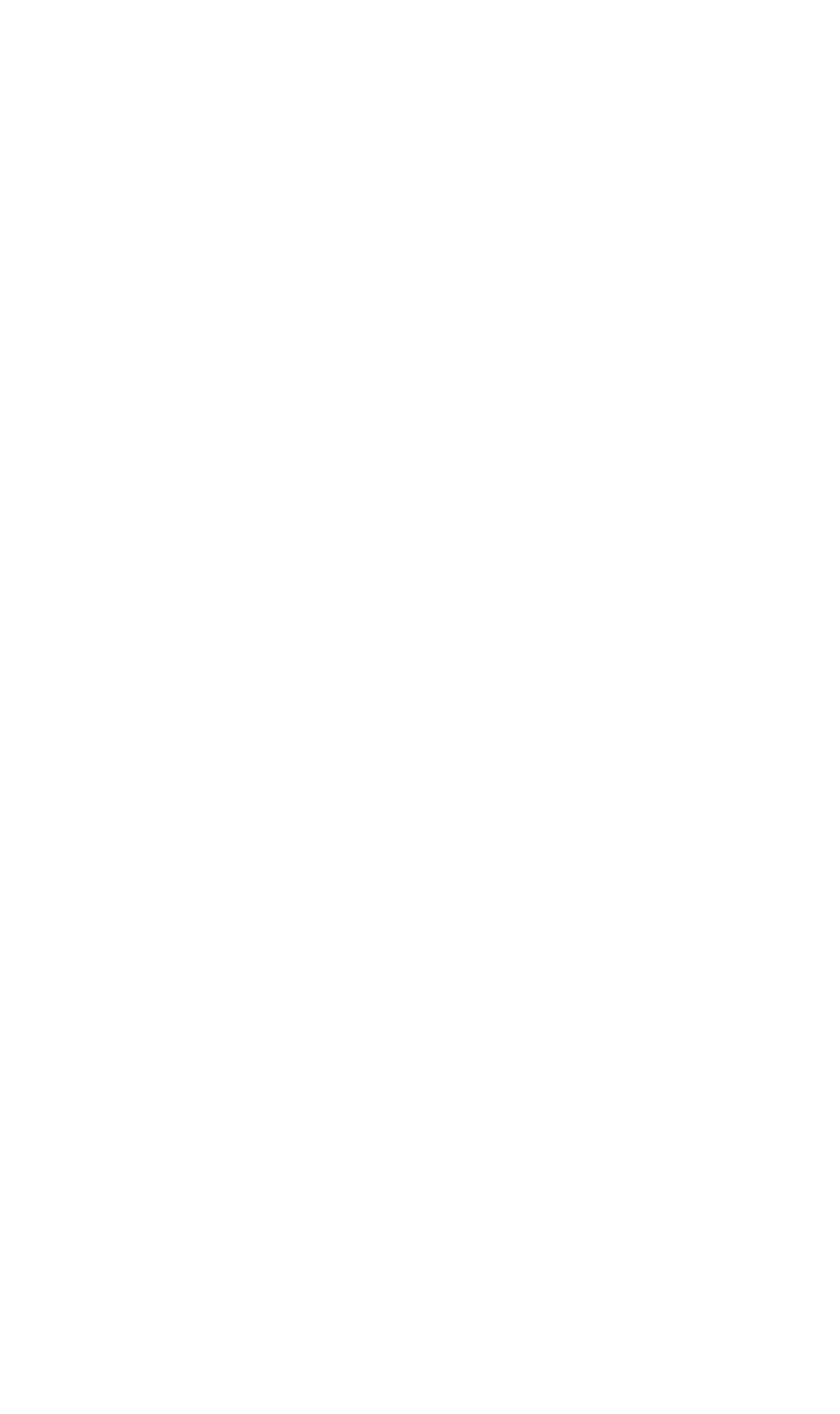 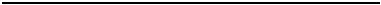 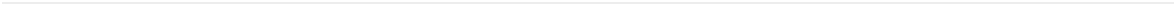 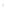 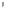 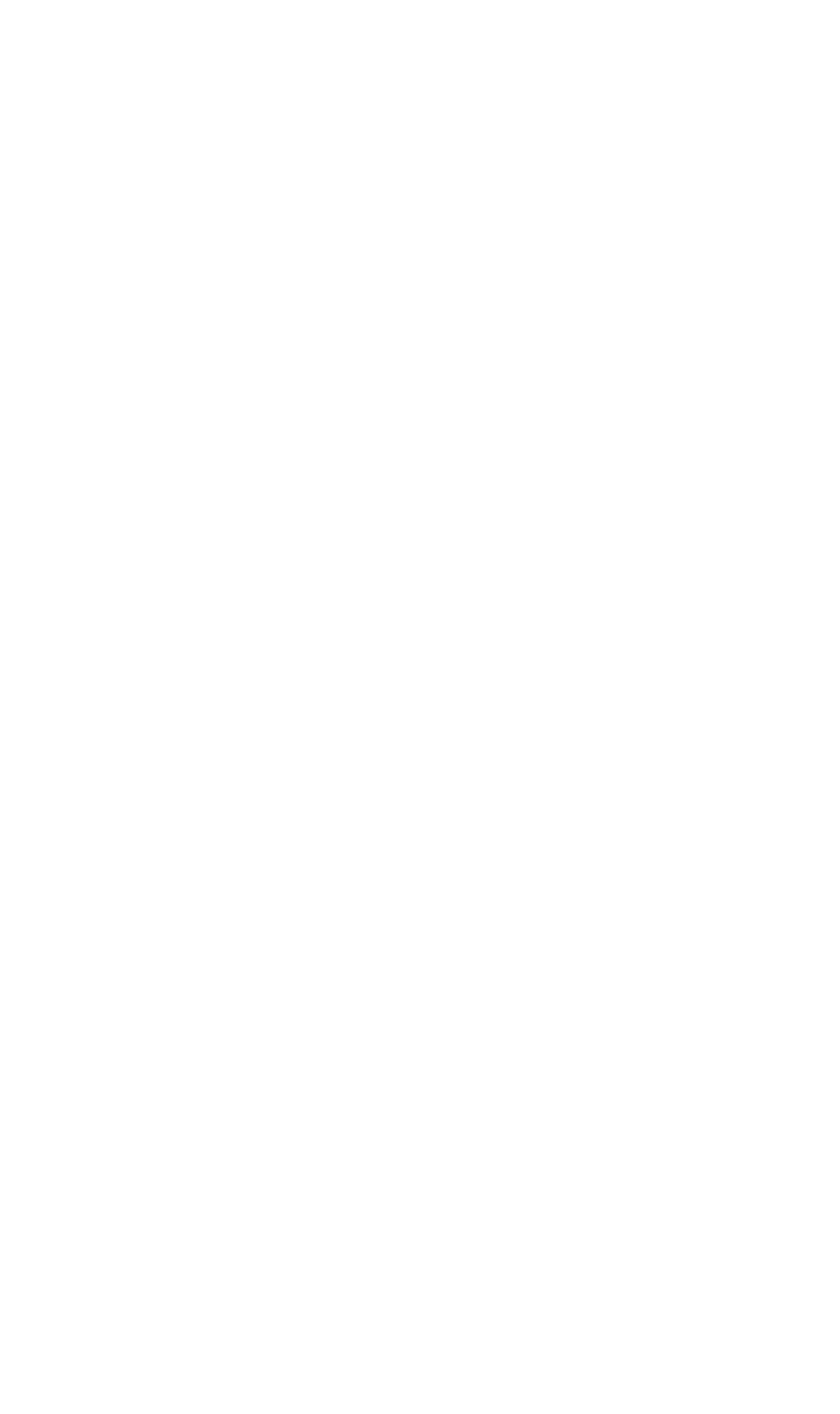 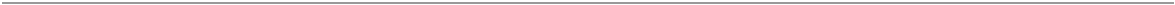 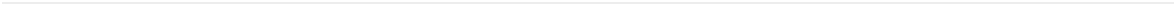 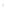 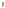 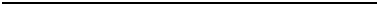 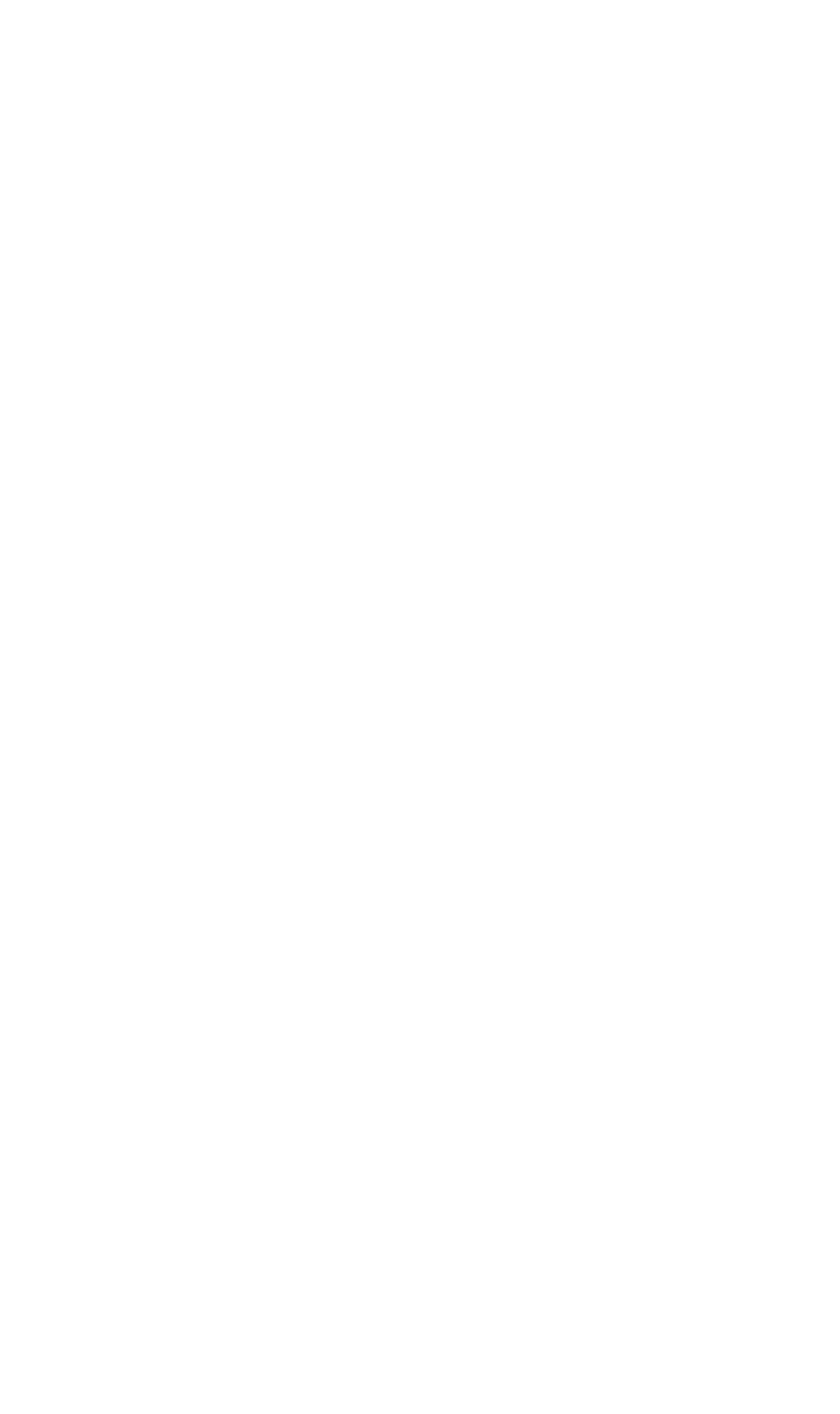 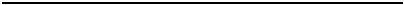 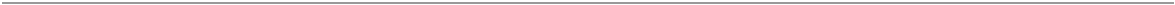 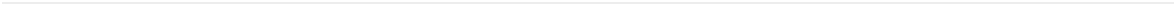 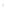 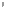 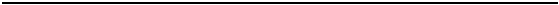 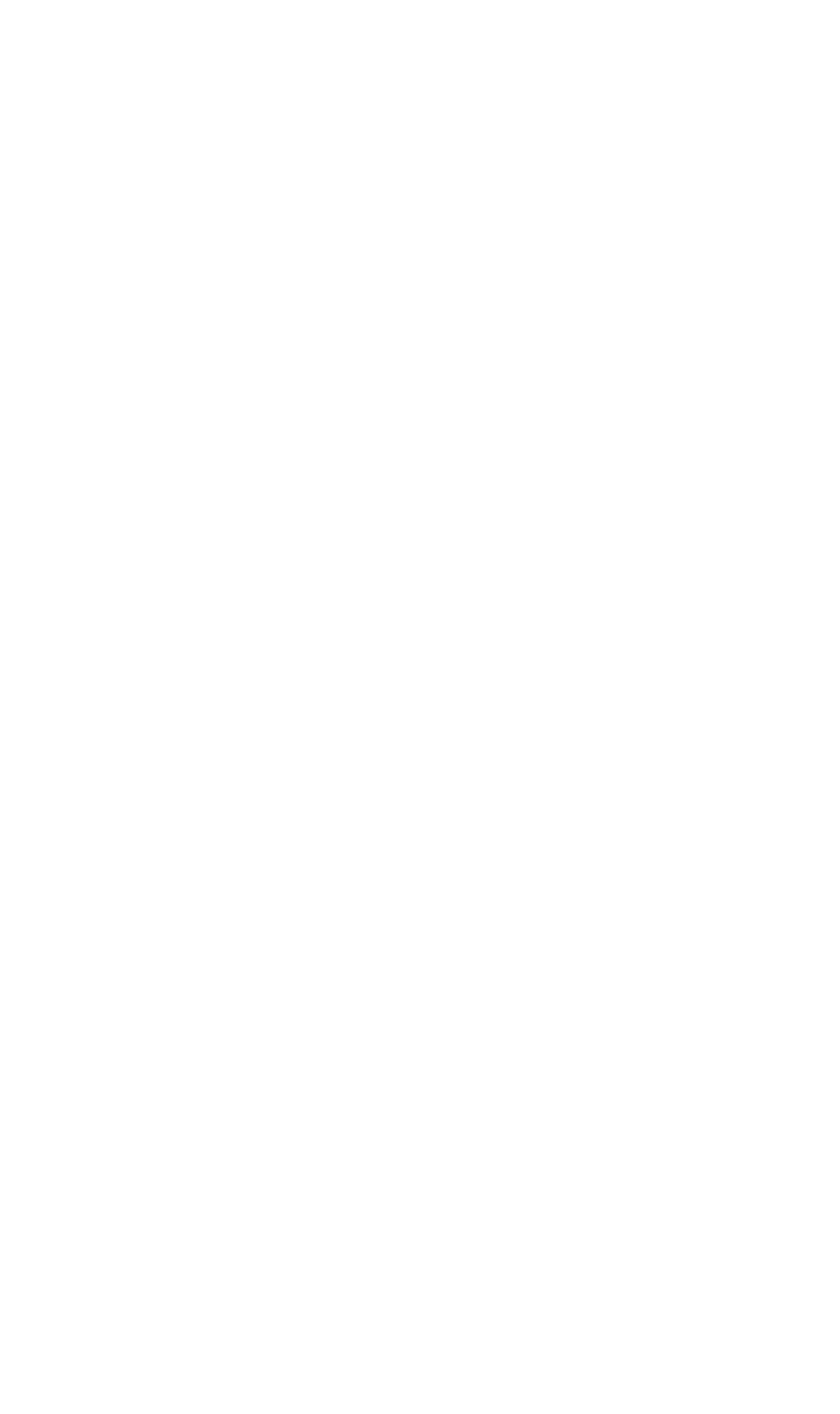 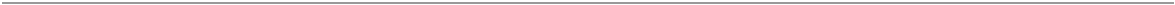 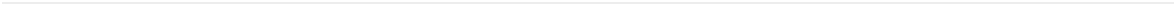 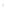 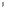 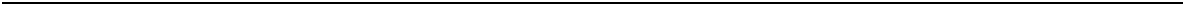 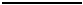 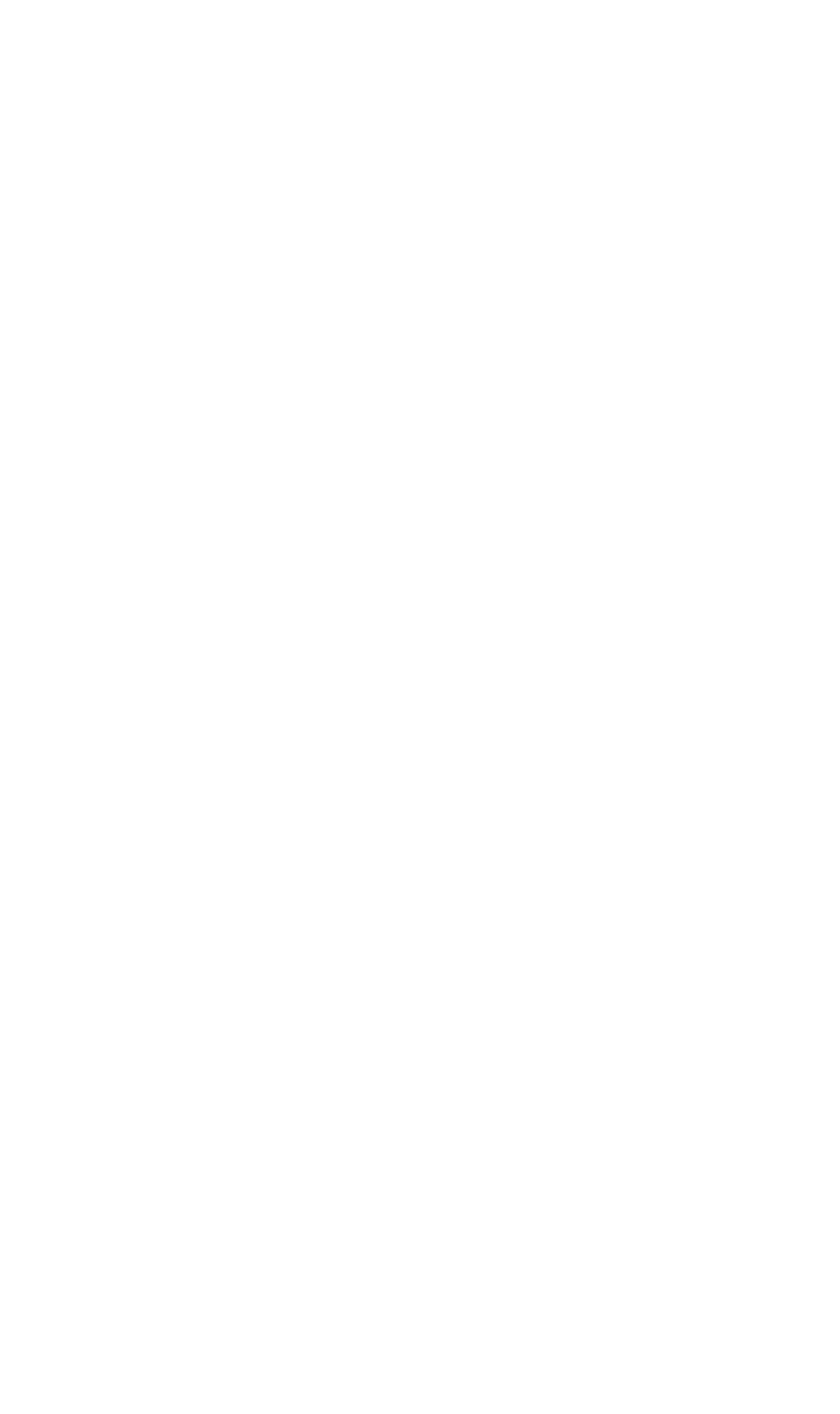 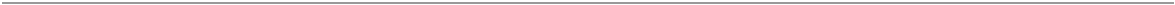 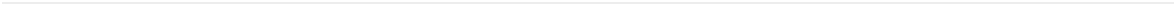 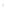 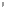 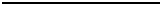 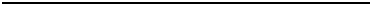 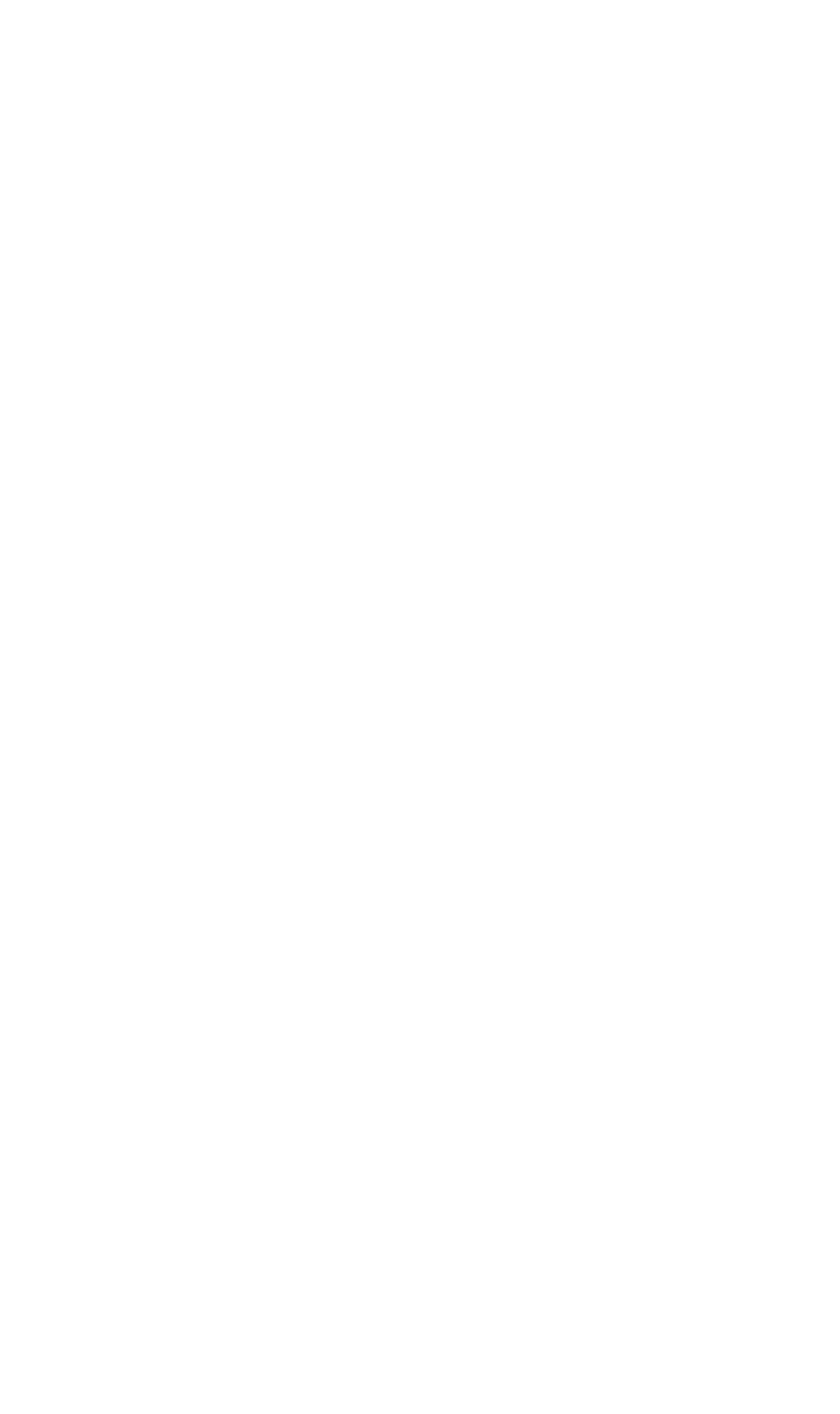 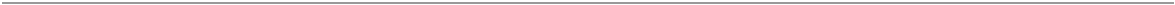 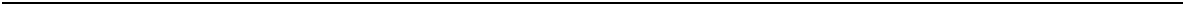 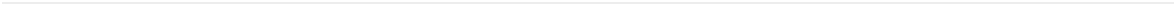 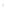 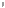 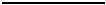 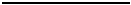 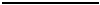 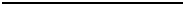 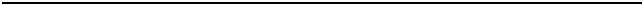 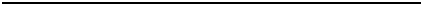 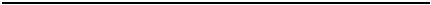 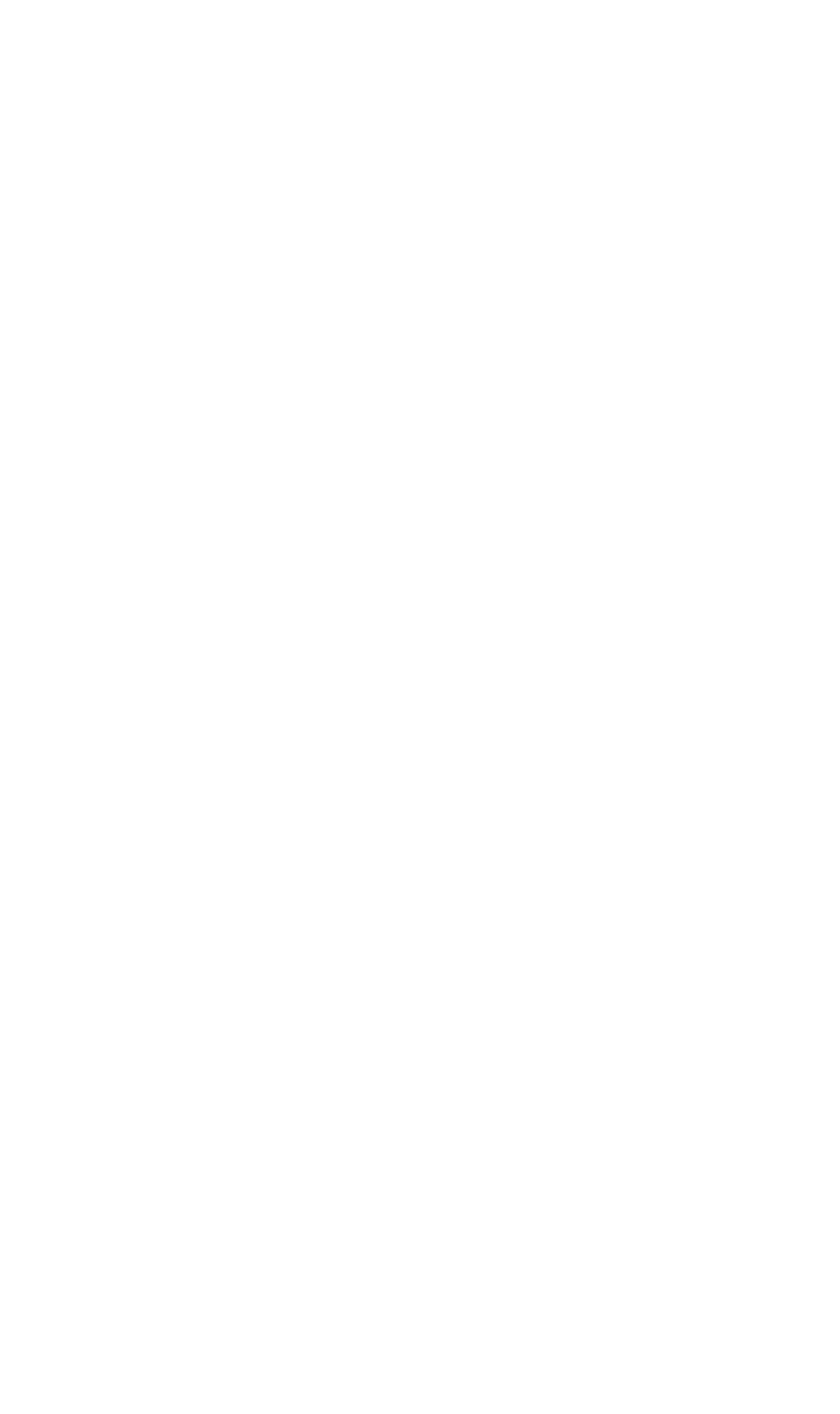 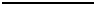 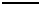 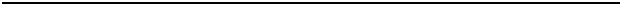 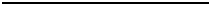 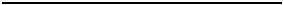 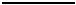 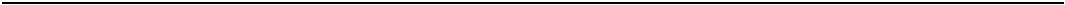 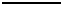 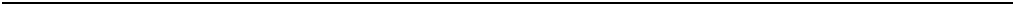 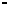 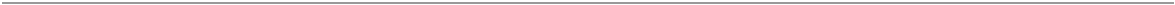 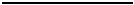 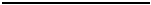 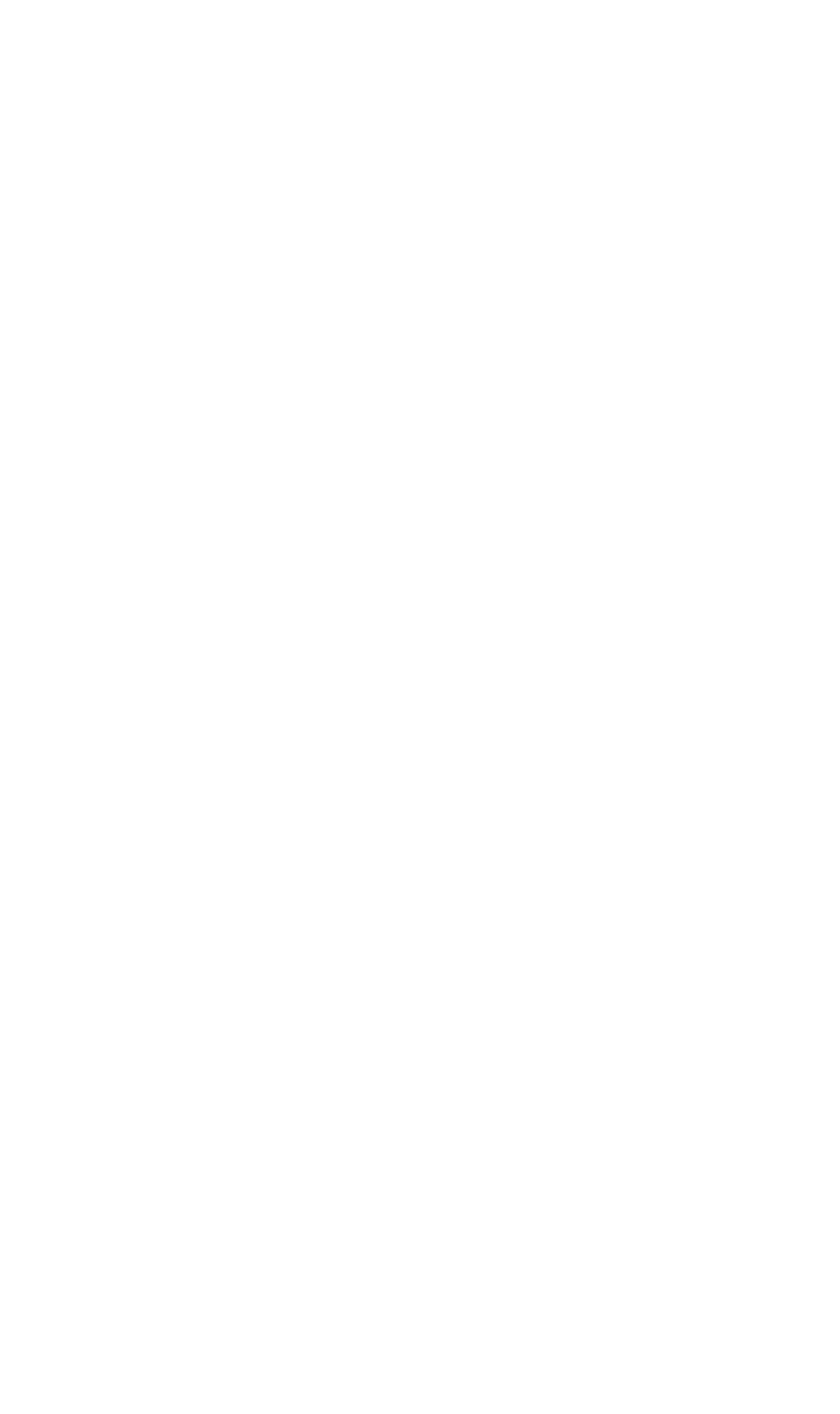 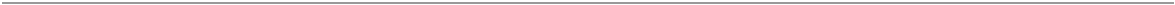 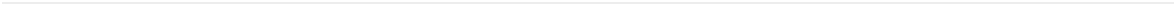 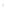 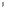 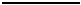 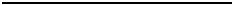 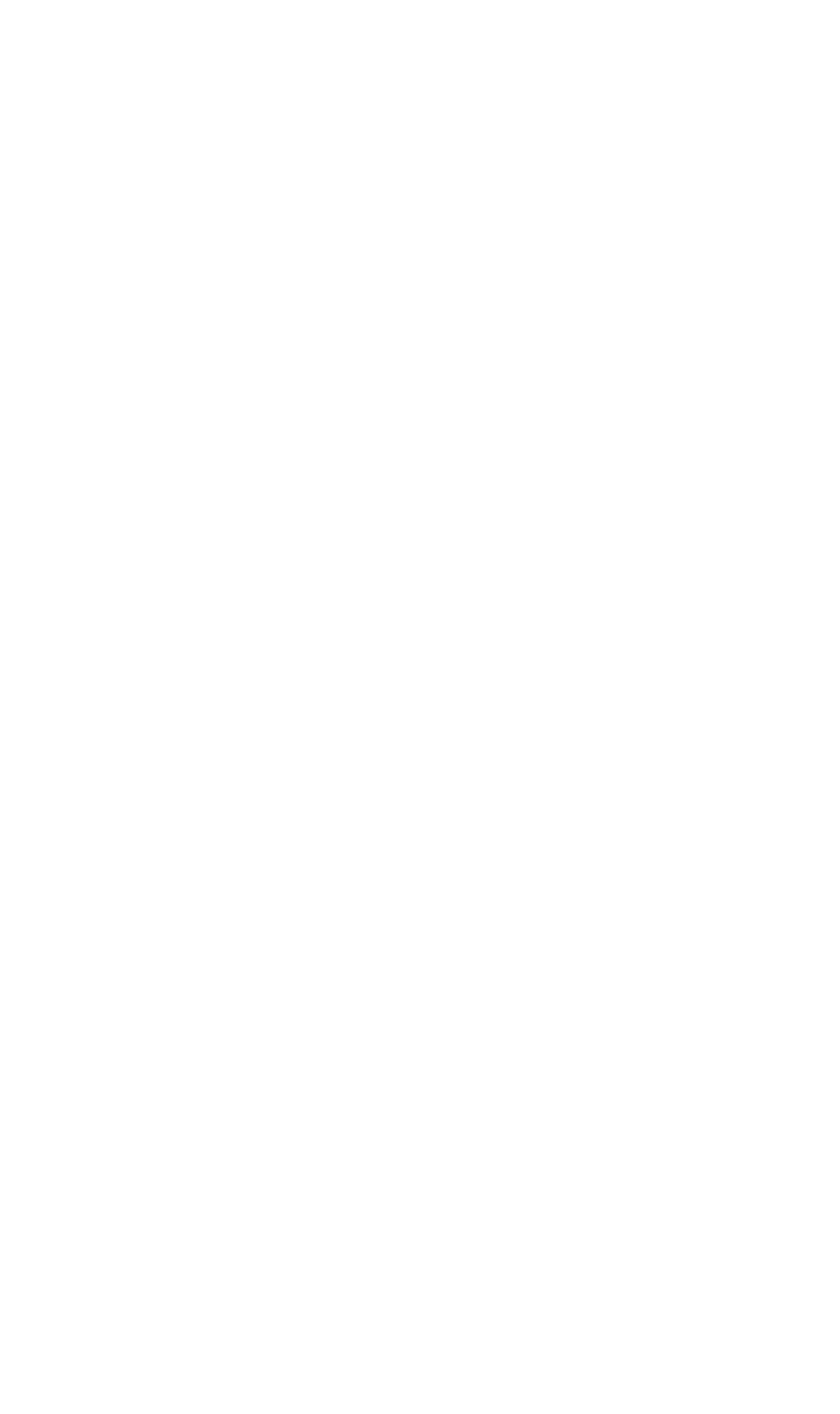 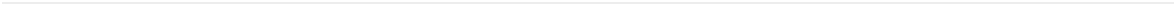 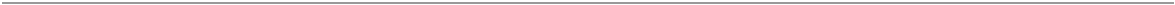 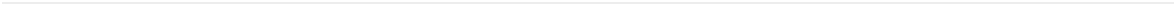 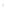 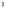 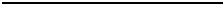 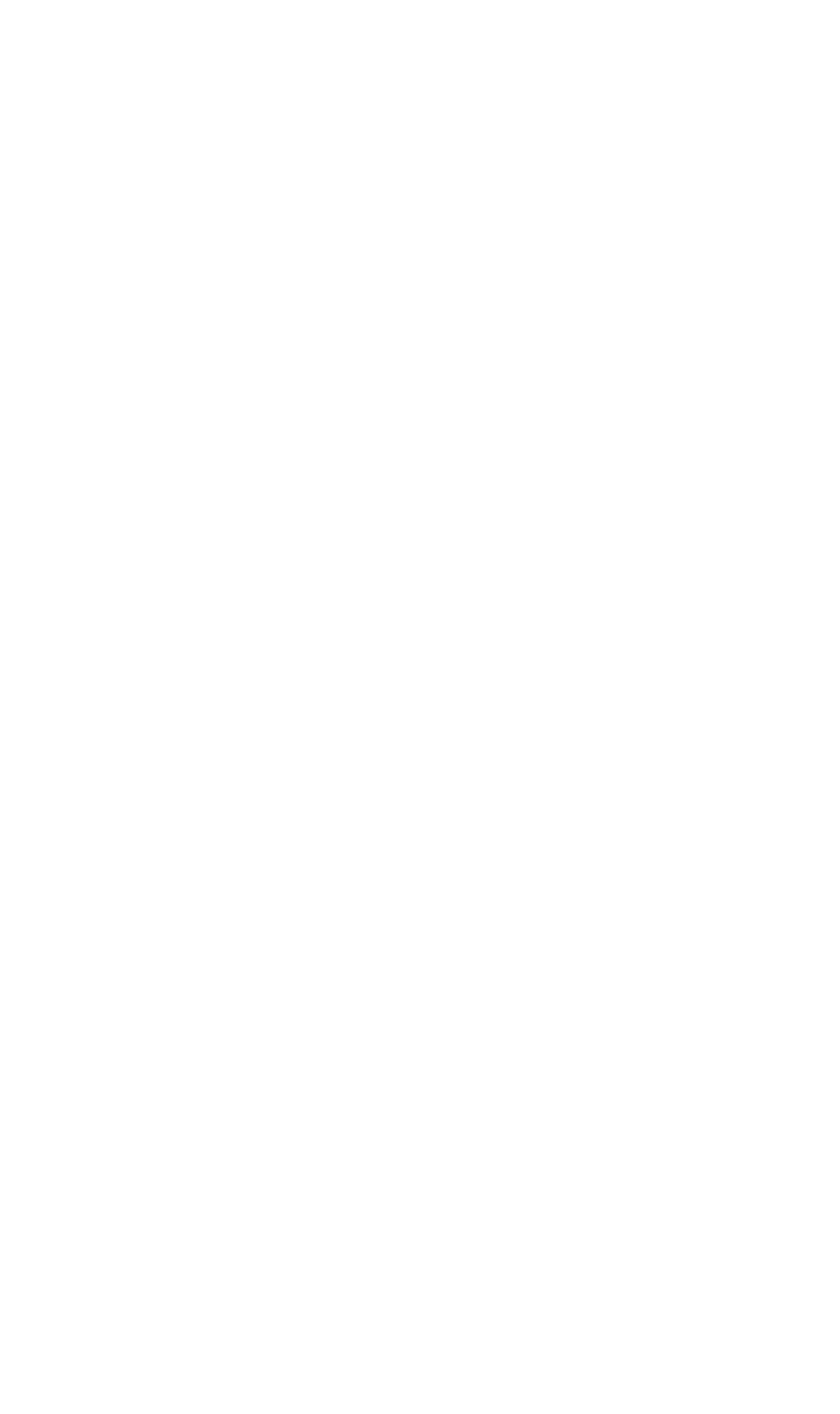 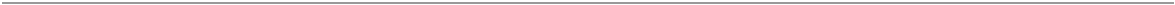 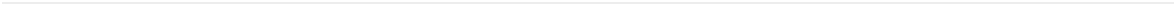 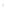 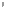 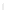 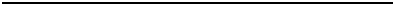 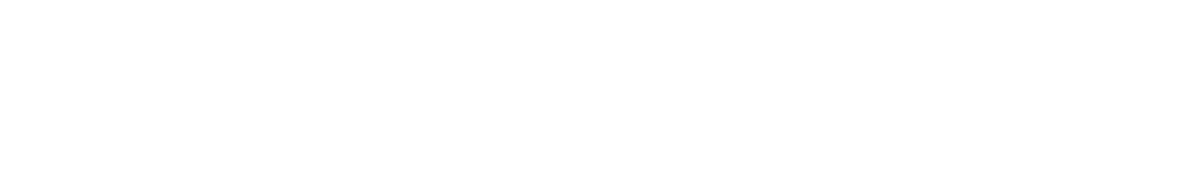 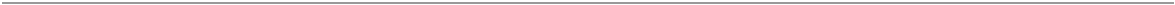 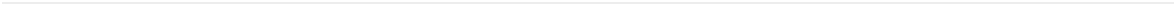 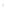 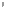 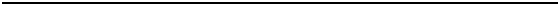 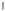 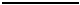 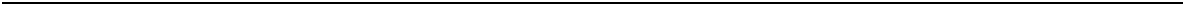 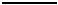 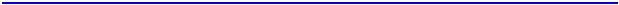 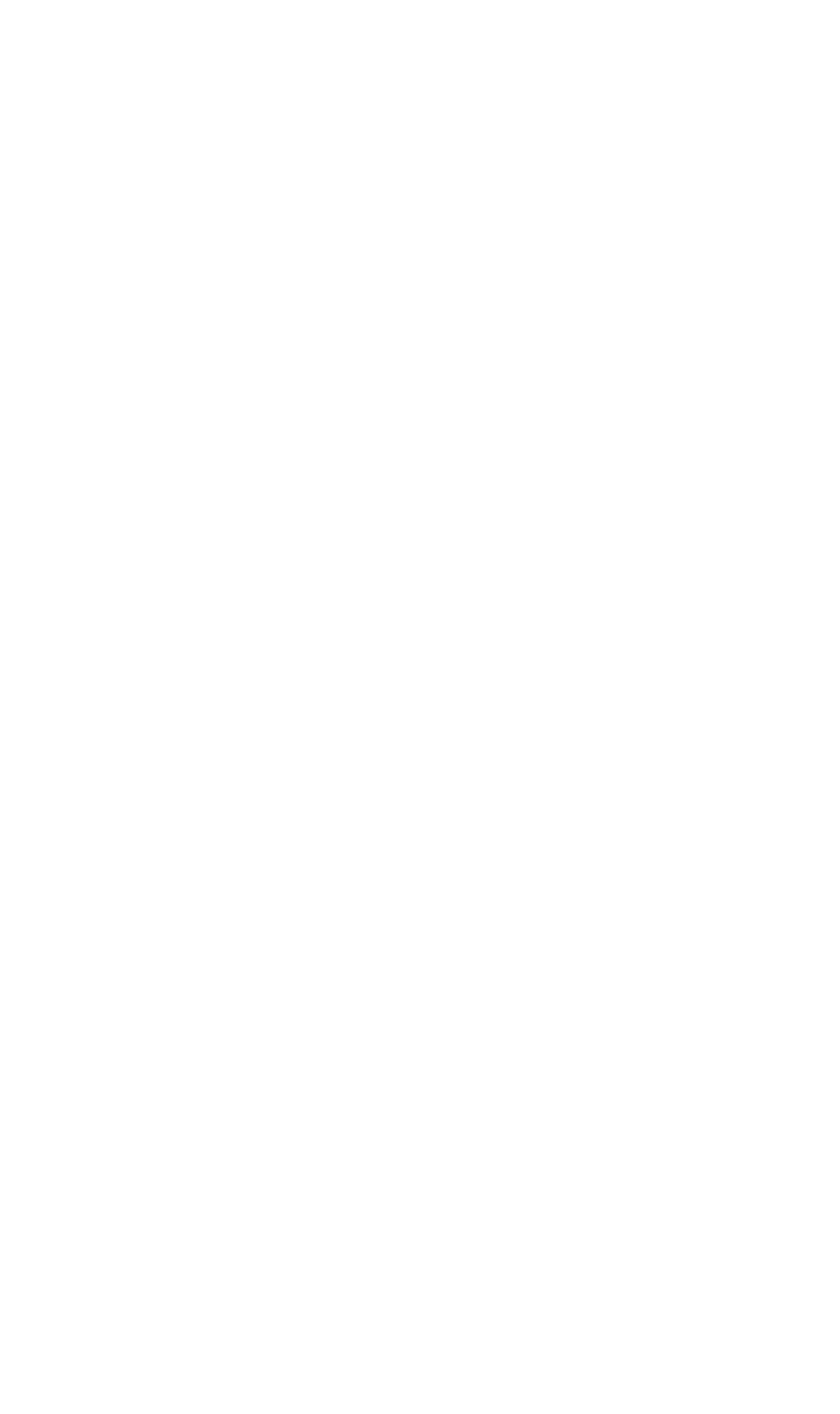 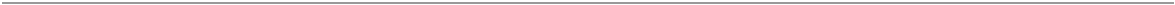 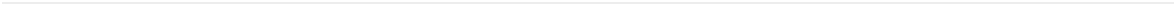 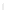 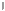 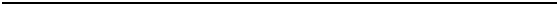 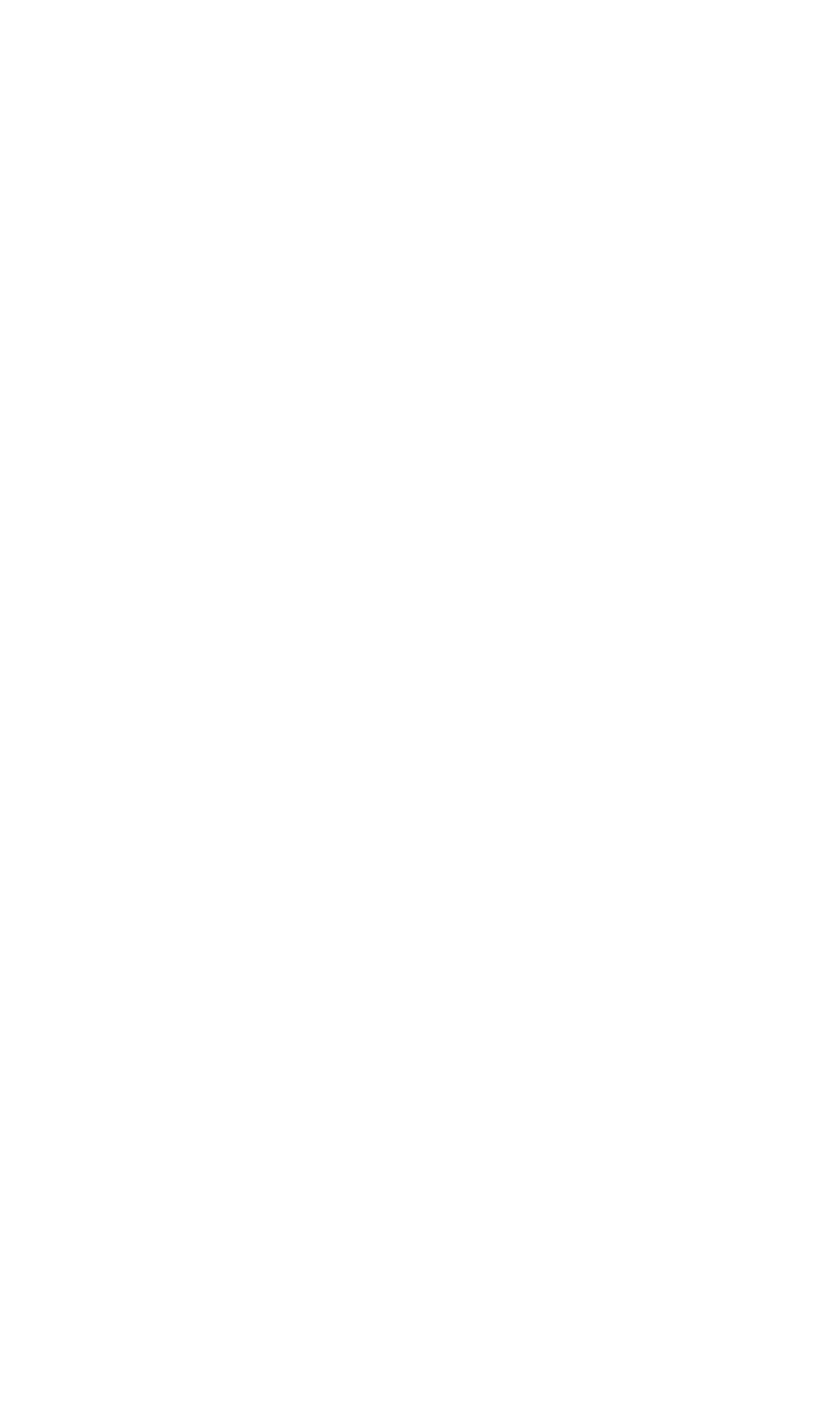 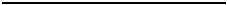 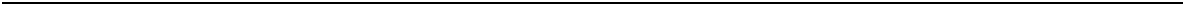 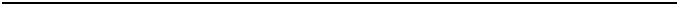 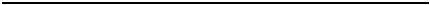 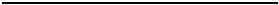 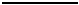 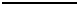 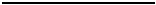 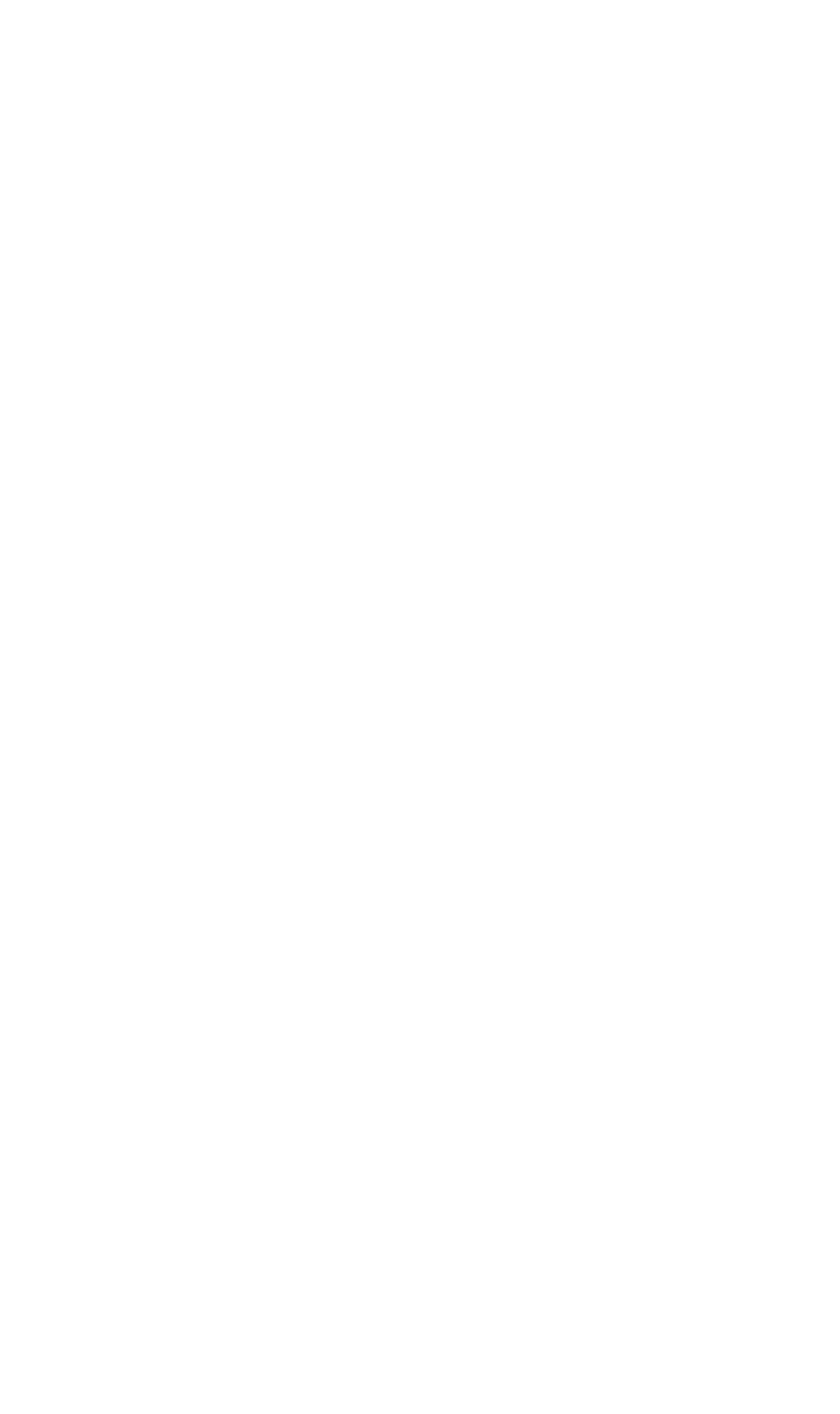 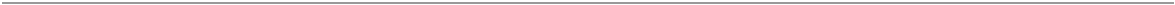 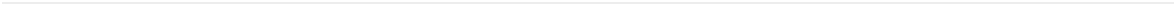 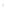 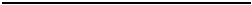 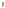 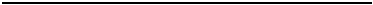 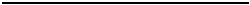 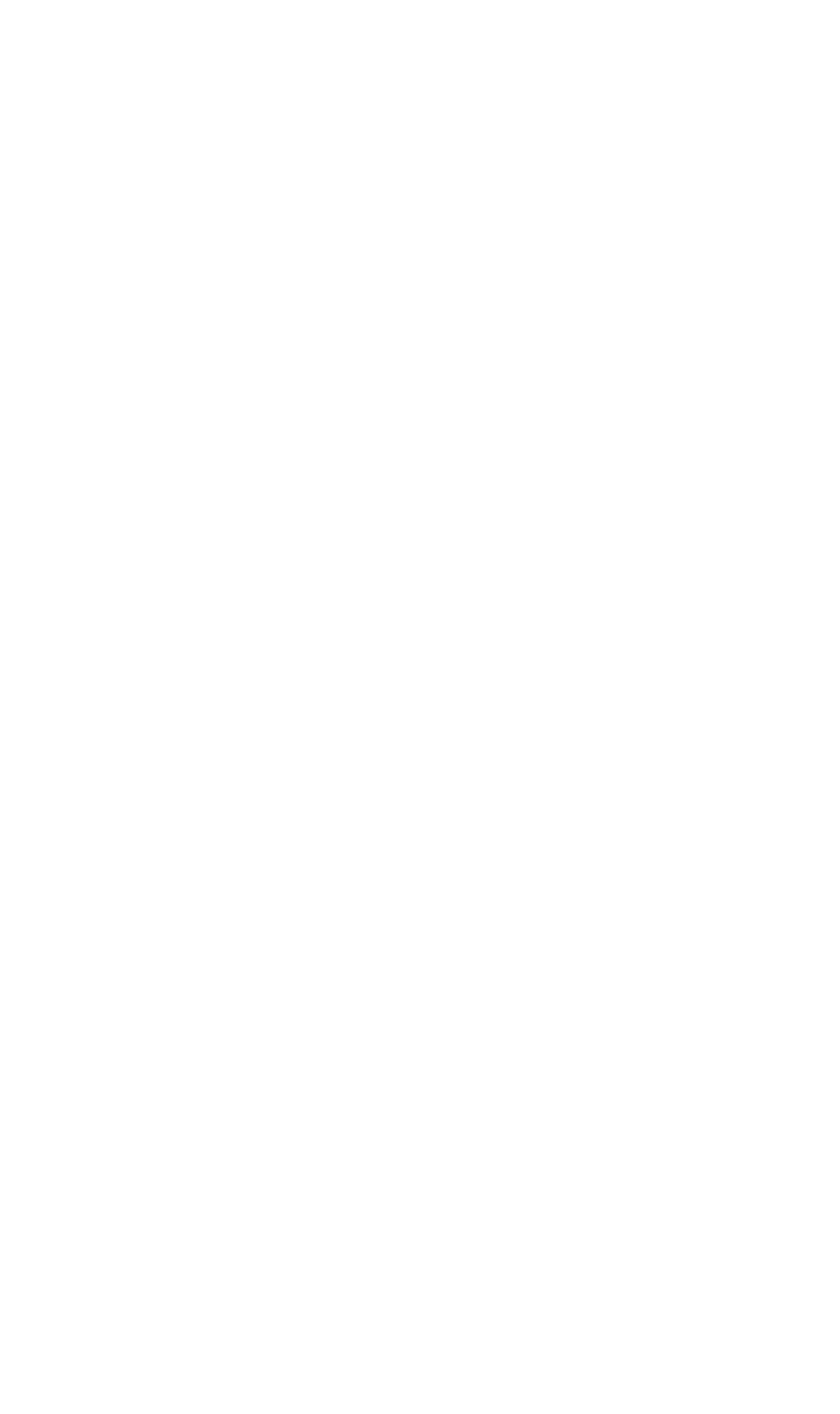 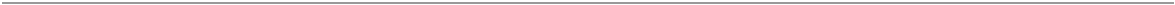 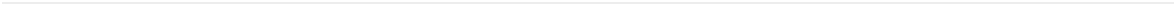 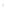 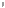 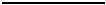 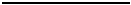 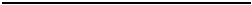 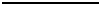 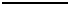 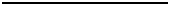 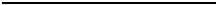 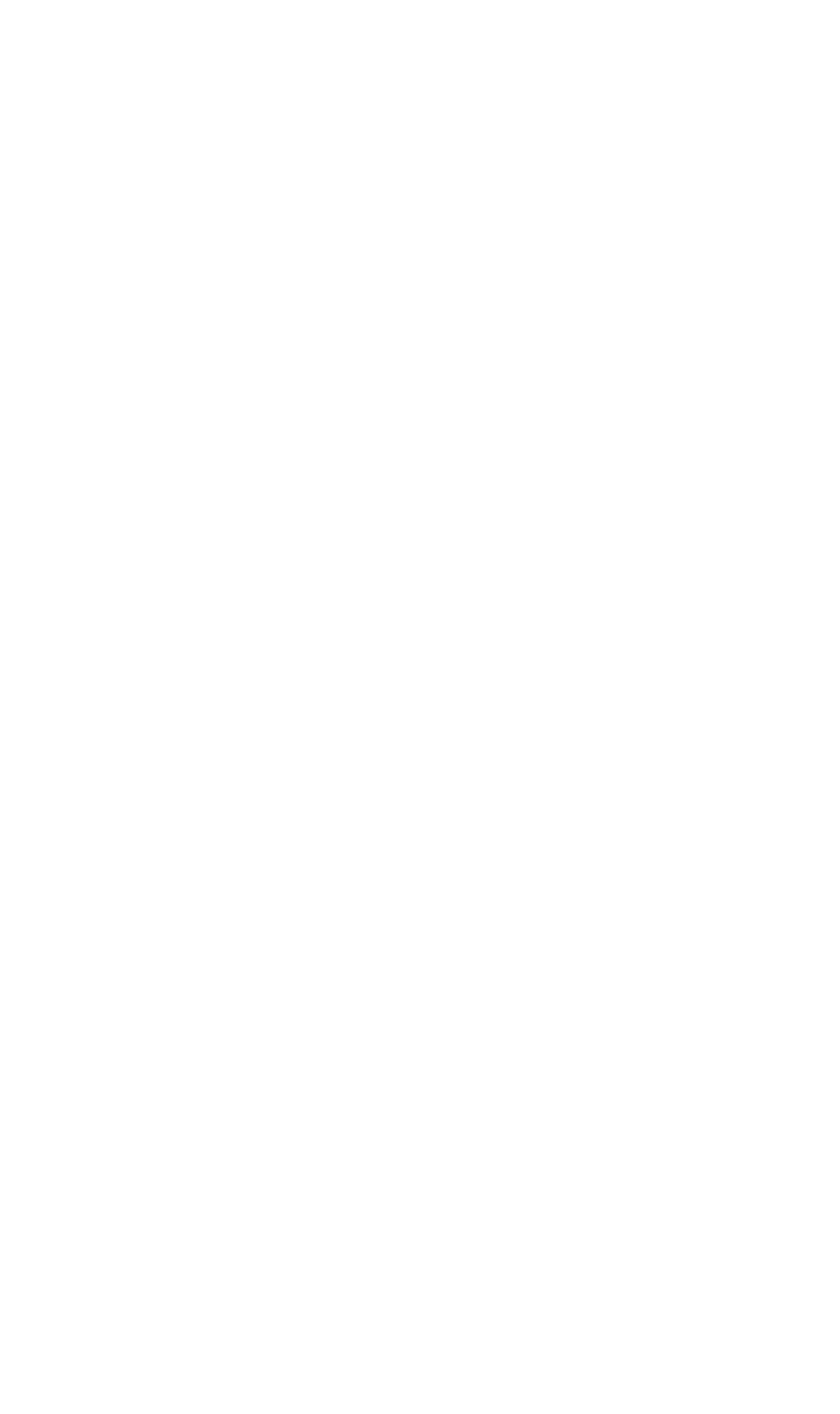 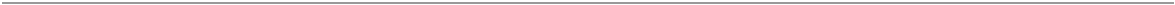 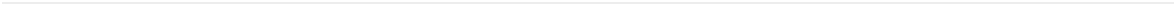 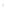 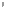 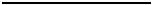 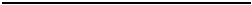 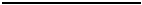 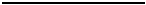 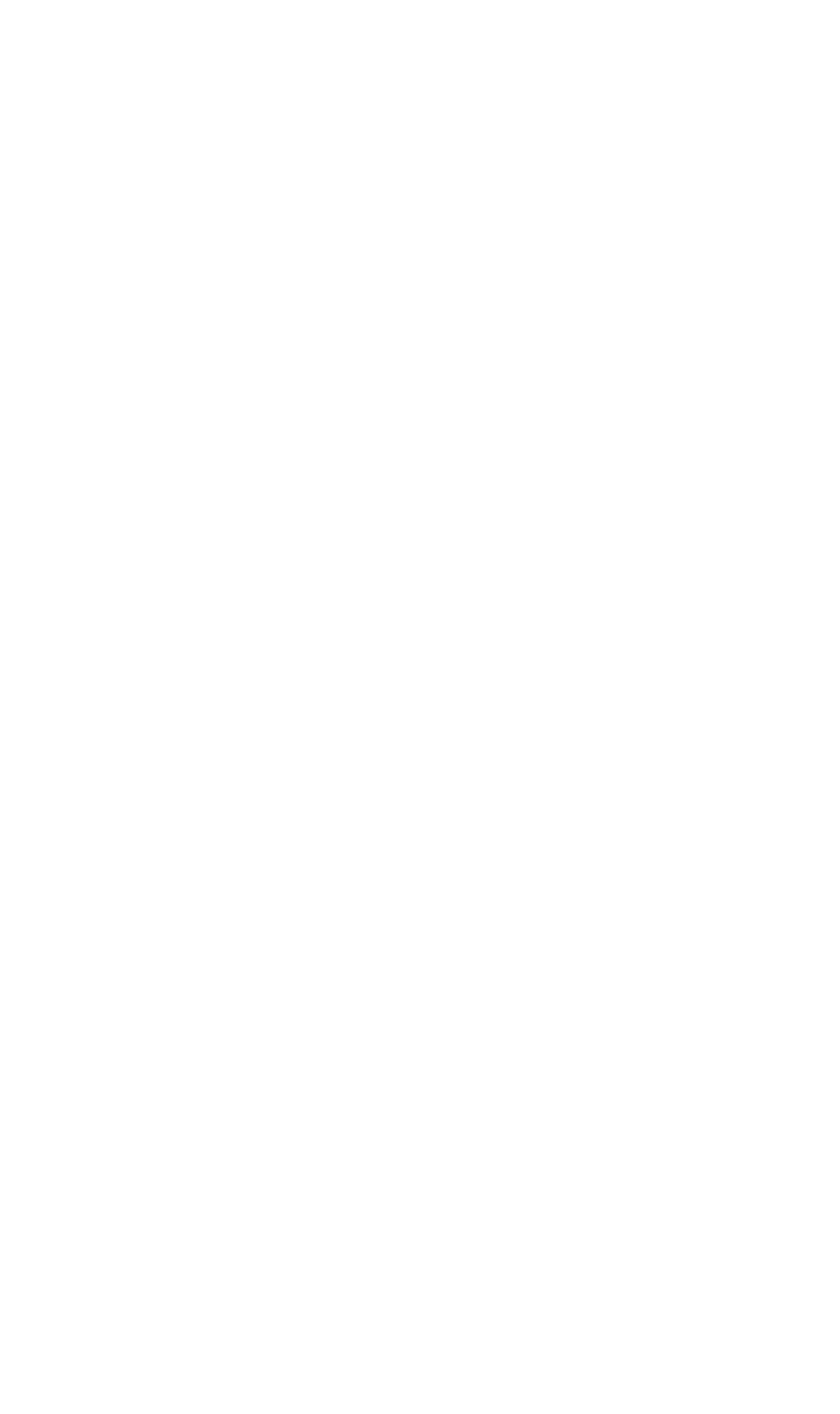 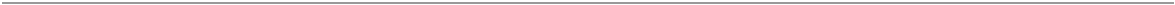 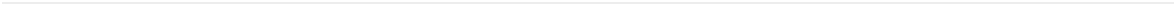 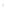 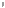 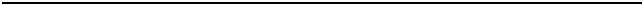 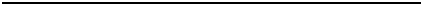 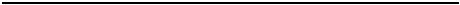 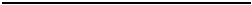 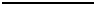 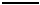 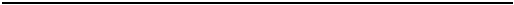 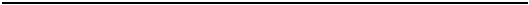 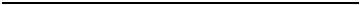 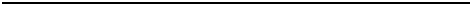 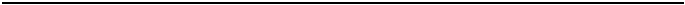 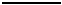 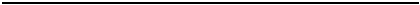 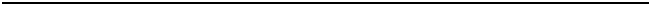 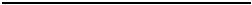 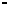 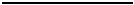 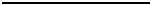 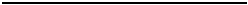 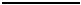 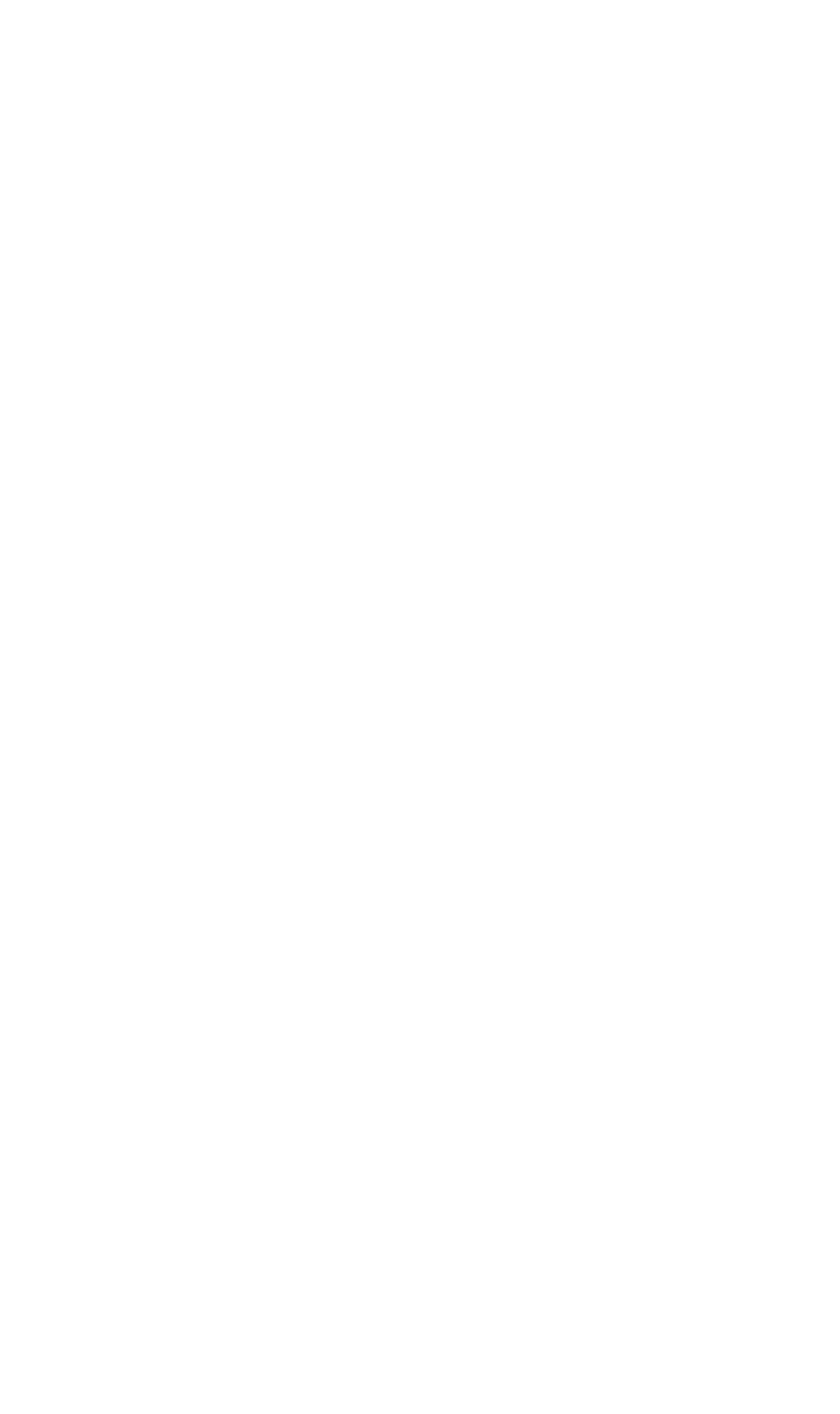 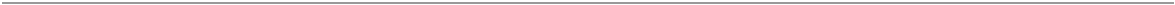 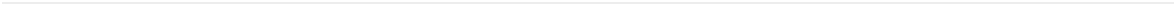 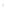 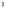 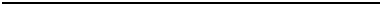 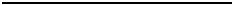 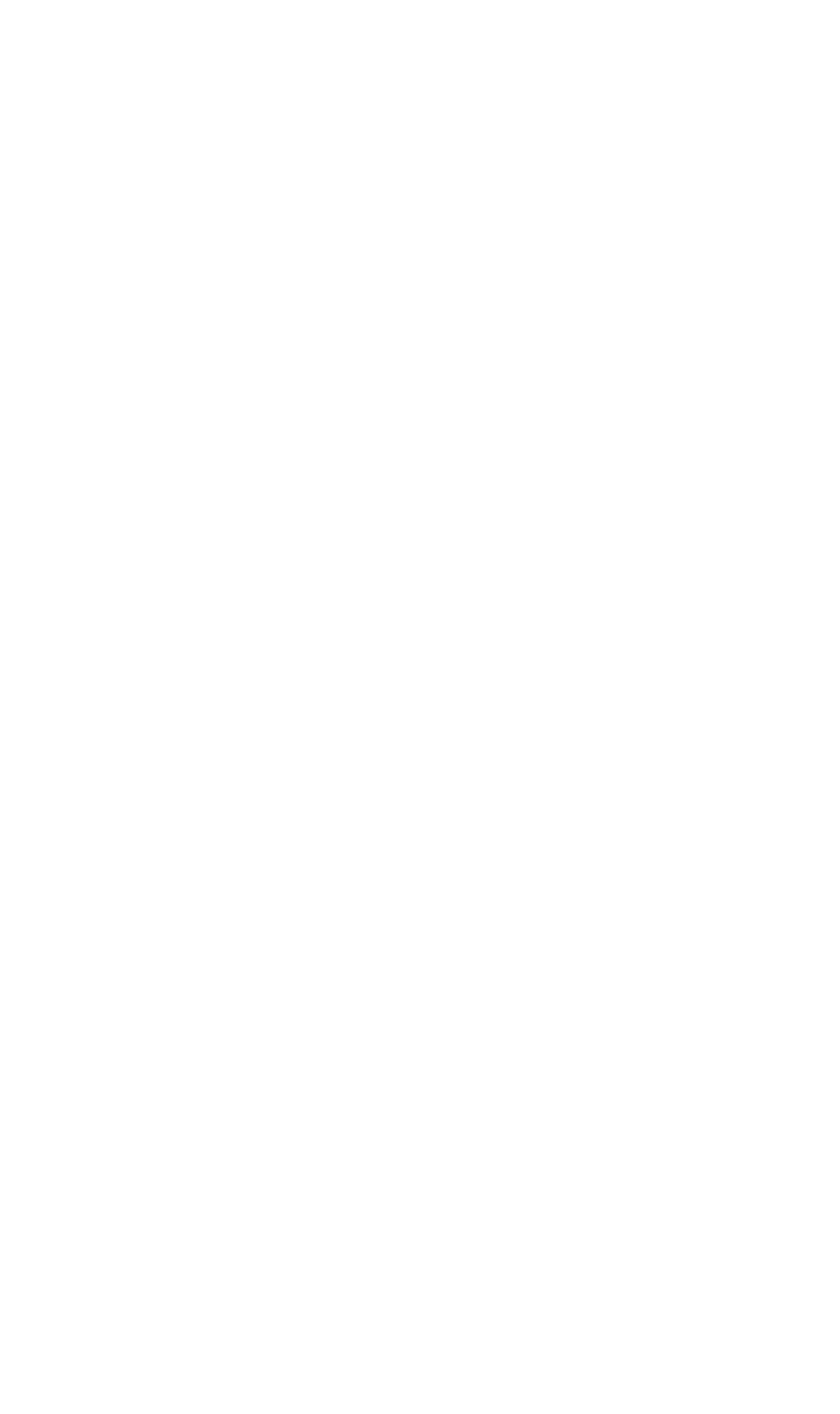 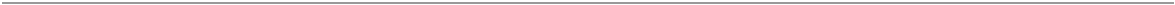 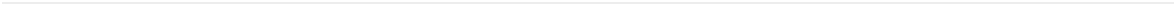 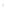 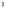 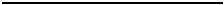 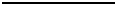 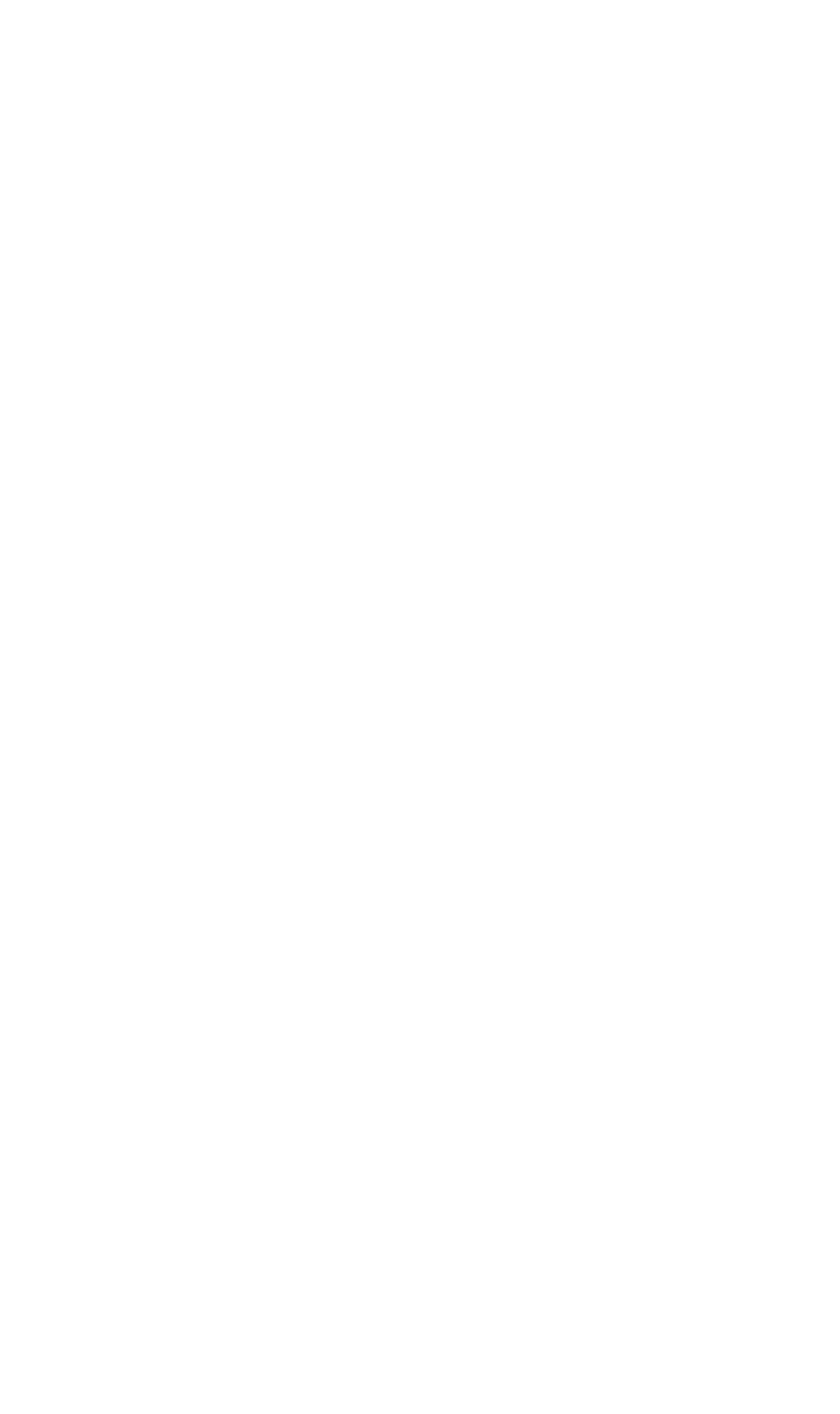 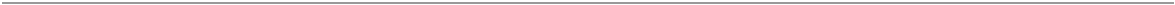 